STREDNÁ ODBORNÁ ŠKOLA sv. Rafaela,Školská 9, 914 41 NEMŠOVÁŠKOLSKÝ VZDELÁVACÍ PROGRAMMANAŽMENT REGIONÁLNEHOCESTOVNÉHO RUCHUOBSAHÚVODNÉ IDENTIFIKAĆNÉ ÚDAJE..................................................................................	3   CIELE A POSLANIE VÝCHOVY A VZDELÁVANIA..........................................................	5   VLASTNÉ ZAMERANIE ŠKOLY........................................................................................	7 	CHARAKTERISTIKA ŠKOLSKÉHO VZDELÁVACIEHO PROGRAMU V ŠTUDIJNOM ODBORE 6324 6 MANAŽMENT REGIONÁLNEHO CESTOVNÉHO RUCHU.................	12  PROFIL ABSOLVENTA ŠTUDIJNÉHO ODBORU 6324 6 MANAŽMENT REGIONÁLNEHO CESTOVNÉHO RUCHU......................................................................	15  UČEBNÝ PLÁN ŠTUDIJNÉHO ODBORU 6324 6 MANAŽMENT REGIONÁLNEHO CESTOVNÉHO RUCHU.....................................................................................................	22  UČEBNÉ OSNOVY..............................................................................................................	35  PODMIENKY NA REALIZÁCIU VZDELÁVACIEHO PROGRAMU V ŠTUDIJNOM ODBORE 6324 6 MANAŽMENT REGIONÁLNEHO CESTOVNÉHO RUCHU.................	36  PODMIENKY VZDELÁVANIA ŽIAKOV SO ŠPECIÁLNYMI VÝCHVNO-VZDELÁVACÍMI POTREBAMI V V ŠTUDIJNOM ODBORE 6324 6 MANAŽMENT REGIONÁLNEHO CESTOVNÉHO RUCHU......................................................................	40VNÚTORNÝ SYSTÉM KONTROLY A HODNOTENIA ŽIAKOV ŠTUDIJNÉHO ODBORU 6324 6   MANAŽMENT REGIONÁLNEHO CESTOVNÉHO RUCHU.............. 	42PRÍLOHA č. 1 .............UČEBNÉ OSNOVY PRE 1. ROČNÍKPRÍLOHA č. 2 .............UČEBNÉ OSNOVY PRE 2. ROČNÍKPRÍLOHA č. 3 .............UČEBNÉ OSNOVY PRE 3. ROČNÍK    PRÍLOHA č. 4 .............UČEBNÉ OSNOVY PRE 4. ROČNÍKÚVODNÉ IDENTIFIKAĆNÉ ÚDAJEKontakty pre komunikáciu so školou:Zriaďovateľ: Rímskokatolícka Cirkev – Biskupstvo NitraNám. Jána Pavla II. č. 7950 50  NitraTel.: 	37/7721747e-mail: dsunr@ksnr.skNemšová, 30. 08. 2008 								Ing. Miloš Čižmárik										    riaditeľ školy										        (podpis a pečiatka školy)Záznamy o platnosti a revidovaní školského vzdelávacieho programu:CIELE A POSLANIE VÝCHOVY A VZDELÁVANIACiele a poslanie výchovy a vzdelávania v našom školskom vzdelávacom programe pre študijný odbor 6324 6 manažment regionálneho cestovného ruchu  vychádza z cieľov stanovených v Zákone o výchove a vzdelávaní (školský zákon) a Štátnom vzdelávacom programe pre skupinu štvorročných učebných odborov 63 Ekonomika a organizácia, obchod a služby. Poslanie školy vyplýva aj komplexnej analýzy školyPrioritou školy je vychovať a pripraviť do praxe úspešného absolventa (podnikateľa, pracovníka cestovného ruchu, vysokoškolského študenta...), ktorý dodržiava kresťanské morálne hodnoty a rešpektuje sociálne učenie katolíckej cirkvi v osobnom i profesijnom živote.  Posilnenie výchovnej funkcie školy so zámerom: umožniť všetkým žiakom prístup ku kvalitnému záujmovému vzdelávaniu a voľnočasovým aktivitám v Školskom stredisku záujmovej činnosti pri SKŠ, najmä žiakom zo sociálne znevýhodneného prostredia ako formy prevencie sociálno-patologických javov a podchytenia nadaných a talentovaných jedincov,vytvárať motiváciu k učeniu, ktorá žiakom umožní pokračovať nielen v ďalšom vzdelávaní, ale aj v kultivovaní a rozvoji vlastnej osobnosti,podporovať špecifické záujmy, schopnosti a nadania žiakov,formovať ucelený názor na svet a vzťah k životnému prostrediuvytvárať vzťah k základným ľudským hodnotám ako je úcta a dôvera, sloboda a zodpovednosť, spolupráca a kooperácia, komunikácia a tolerancia,poskytovať čo najväčšie množstvo príležitostí, podnetov a možností v oblasti záujmovej činnosti,poskytovať pre žiakov a širokú verejnosť ponuku vzdelávacích služieb vo voľnom čase,Realizáciu stratégie rozvoja školy s dôrazom na:prípravu a tvorbu vlastných školských vzdelávacích programov s cieľom:uplatňovať nové metódy a formy vyučovania zavádzaním aktívneho učenia, realizáciou medzipredmetovej integrácie, propagáciou a zavádzaním projektového a programového vyučovania,zabezpečiť kvalitné vyučovanie cudzieho jazyka lepším využívaním jazykového laboratória, doplnenia kvalifikovaných učiteľov pre výučbu cudzích jazykov a rozšírením dostupných podmienok pre výučbu cudzieho jazyka v zahraničí,skvalitniť výučbu informačných a komunikačných technológií doplnením výbavy špeciálnej učebne a softwarového vybavenia, podporovaním ďalšieho vzdelávania učiteľov v oblasti informačných technológií,rozvíjať špecifické záujmy a nadanie žiakov,zohľadniť potreby a individuálne možnosti žiakov pri dosahovaní cieľov v študijnom odbore v spolupráci so školským špeciálnym pedagógom a psychológom.posilnene úlohy a motivácie učiteľov, ich profesijný a osobný rozvoj s cieľom:rozvíjať a posilňovať kvalitný pedagogický zbor jeho stabilizáciou, podporovať a zabezpečovať ďalší odborný rozvoj a vzdelávanie učiteľov,rozvíjať hodnotenie a sebahodnotenie vlastnej práce a dosiahnutých výsledkov.  podporu talentu, osobnosti a záujmu každého žiaka s cieľom:rozvíjať edukačný proces na báze skvalitňovania vzťahov medzi učiteľom - žiakom – rodičom,rozvíjať tímovú spoluprácu medzi žiakmi budovaním prostredia tolerancie a radosti z úspechov, vytvárať prostredie školy založené na tvorivo-humánnom a poznatkovo-hodnotovom prístupe k vzdelávaniu s dôrazom na aktivitu a slobodu osobnosti žiaka,odstraňovať prejavy šikanovania, diskriminácie, násilia, xenofóbie, rasizmu a intolerancie v súlade s Chartou základných ľudských práv  a slobôd,viesť žiakov k zmysluplnej komunikácii a kultivovanému vyjadreniu svojho názoru,zapájať sa do projektov zameraných nielen na rozvoj školy, ale aj na osvojenie si takých vedomostí, zručností a kompetencií, ktoré žiakom prispejú k ich uplatneniu sa na trhu práce na Slovensku a v krajinách Európskej únie a k motivácii pre celoživotné vzdelávanie sa. presadzovať zdravý životný štýl,vytvárať širokú ponuku športových, záujmových a voľnočasových aktivít,vytvárať fungujúci a motivačný systém merania výsledkov vzdelávania.skvalitnenie spolupráce so sociálnymi partnermi, verejnosťou a ostatnými školami na princípe partnerstva s cieľom:podporovať spoluprácu s rodičmi pri príprave a tvorbe školského vzdelávacieho programuspolupracovať sa podnikmi a podnikateľmi poskytujúcimi služby v cestovnom ruchu,spolupracovať s vysokými  školami v oblasti prípravy žiakov na štúdium na vysokých       školách,spolupráca so školiacimi organizáciami poskytujúcimi možnosť získania certifikátu       sprievodcu cestovného ruchu a certifikátu účtovníckej spôsobilosti,vytvárať spoluprácu so školami doma a v zahraničí a vymieňať si vzájomné      skúseností a poznatky.rozvíjať spoluprácu s nadáciami, rôznymi organizáciami a účelovo zameranými útvarmi      na zabezpečenie potrieb žiakovzlepšenie estetického prostredia budovy školy a najbližšieho okolia s cieľom:       zriadiť spoločenskú miestnosť pre návštevy rodičov a ďalších sociálnych partnerov,zlepšiť prostredie v triedach a spoločných priestoroch školy,     zrekonštruovať hygienické priestory školy,     zlepšiť prostredie v triedach a spoločných priestoroch školy,      vytvoriť kaplnku na školevytvoriť študovňu s knižnicou.využiť materiálno-technický a ľudský potenciál pre získanie doplnkových finančných zdrojov, reagovať na vypísané granty a projekty,  pravidelne sa starať o úpravu okolia školy.VLASTNÉ ZAMERANIE ŠKOLYPoloha a história mestaStredná odborná škola sv. Rafaela sa nachádza v centre mesta Nemšová. Mesto Nemšová leží na Strednom Považí,  od krajského mesta Trenčín, z ktorého je dostupné autobusovou a vlakovou dopravou.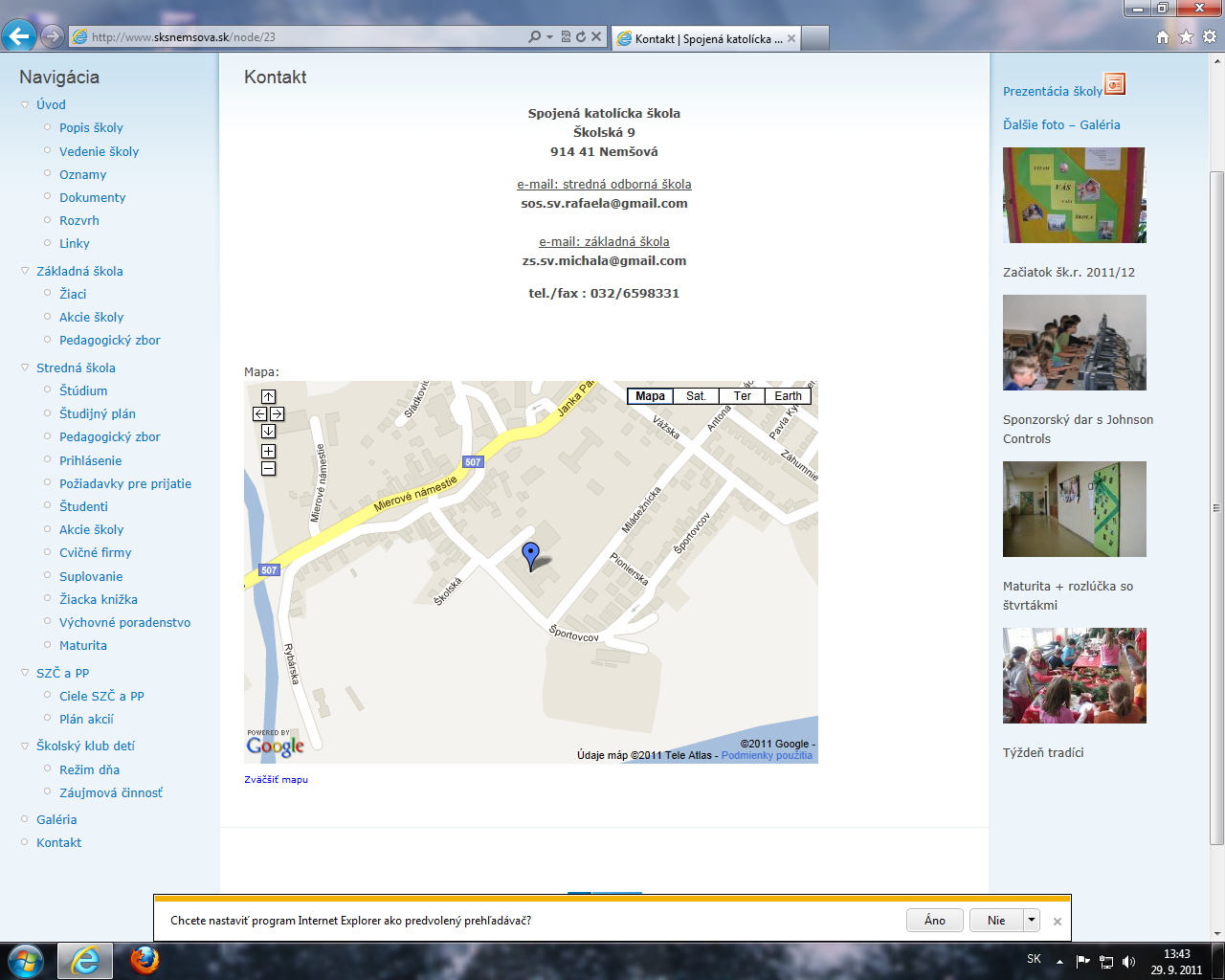 Nemšová sa spomína už v roku 1242 ako Villa Neusova. Dedina vyrástla pri riekach Vlára a Váh, na križovatke ciest do Trenčína, Lednických Rovní, cez Vlársky priesmyk na Moravu. V 16. storočí bola Nemšová hospodársky najsilnejšou a najobývanejšou dedinou vtedajšieho panstva. Do roku 1546 bola dedina majetkom hradu Súča a do zániku feudalizmu patrila panstvu Trenčianskeho hradu. Zamestnanie a obživu obyvateľstva zabezpečovalo poľnohospodárstvo a rozvinuté remeslá. Dominantou Nemšovej je rímsko-katolícky Kostol sv. Michala Archanjela, ktorý bol postavený v rokoch 1762-1766 ako neskorobaroková jednoloďová pozdĺžna stavba. Na jeho mieste stál už v rokoch 1332-1337 malý kostolík. Súčasťou dnešného mesta – najmladšieho na Považí (vznik 1989), sú bývalé obce Ľuborča, Kľúčové a Trenčianska Závada. Prvá písomná zmienka o mestskej časti Ľuborča je z roku 1242, osídlená bola už však v dobe Veľkej Moravy. Trenčianska Závada sa nachádza v peknom horskom prostredí Bielych Karpát. Vznikla v čase valašskej kolonizácie a v súčasnosti je známym pútnickým miestom Fatimskej Panny Márie.Región Stredného Považia má veľký potenciál v rozvoji cestovného ruchu, má čo ponúknuť návštevníkom z hľadiska histórie i prírodného bohatstva. Na to potrebuje kvalifikovaných odborníkov, ktorí sú schopní uspokojiť aj tých najnáročnejších turistov. Stredná odborná škola, ktorá svojím vzdelávacím programom pripravuje odborných a kvalifikovaných zamestnancov v oblasti manažmentu regionálneho cestovného ruchu má preto na tomto mieste svoje opodstatnenie. SWOT analýzaKoncepčný zámer prostredníctvom SWOT analýzy poznáva silné a slabé stránky školy, stanovuje príležitosti a hroby, ktoré môže škola očakávať.Silné stránkykresťanská výchova, vzťahy budované na pilieroch lásky k blížnemupríjemné prostredie, postupná rekonštrukcia budovy zvnútrasystematicky nadväzujúce vzdelávanie základná škola – stredná školazameranosť školy na štúdium jazykov a PC zručnosti využiteľné v praxi (základné požiadavky na zamestnanca na trhu prácedobrá vybavenosť školy počítačovou technikou (počítačové učebne, pripojenie na internet),projektové aktivity školy a realizácia projektov (INFOVEK, RENPVABIS),využívanie ASC agendy, elektronickej žiackej knižky, tlač vysvedčení, databázy o žiakoch a študentoch,vlastný rozsiahly športový areálzameranie na spoluprácu so zákonnými zástupcami žiakov a eliminovanie výchovných problémov s deťmi, organizácia poskytuje žiakom služby prostredníctvom školského výchovného poradcu,kvalitne fungujúca tímová práca učiteľov,kvalifikovanosť  pedagogických zamestnancov,vysoká odbornosť vyučovania,dobrá počítačová  gramotnosť pedagogických zamestnancovzáujem učiteľov o ďalšie vzdelávanie (I. a II. kvalifikačná skúška, IKT,...), prezentácia školy na verejnosti (www stránka, spolupráca  s rôznymi inštitúciami, reprezentácia školy žiakmi na rôznych súťažiach), školské stredisko záujmovej činnosti pri škole ponúkajúce širokú škálu krúžkovej činnosti a mnoho voľnočasových aktivítspolupráca so zahraničnou strednou školou – Gymnázium vo Virovitici Chorvátsko,organizovanie kurzov pre obyvateľov mesta na získanie PC zručností, štúdium AJ,aktivity na získanie mimorozpočtových finančných prostriedkov (2 % dane z príjmov, sponzorské príspevky, projekty...) Slabé stránkyklesajúci záujem o vzdelávanie u detí a rodičovzvyšujúci sa počet žiakov s ŠVVPnedostatočný počet učebných textov,nedostatočná využiteľnosť interaktívnej učebne,nižšia využiteľnosť priestorov školy v odpoludňajších hodináchnízka finančná motivácia zamestnancovvysoké prevádzkové nákladyfinančná náročnosť marketingu školyzvýšenie úrovne www stránky školymalý počet odborov na SŠ.Príležitostivhodná poloha školy v rámci mesta Nemšová výmena pedagogických skúseností medzi školami, v maximálnej  miere uspokojovať požiadavky klientov, t. j. rodičov a ich detí, rozšíriť ponuku voliteľných a nepovinných predmetov,podpora ďalšieho vzdelávania pedagogických zamestnancov (platná legislatíva), umožniť ďalšie vzdelávanie učiteľov (metodické centrum, vysoké školy),využívať možnosti financovania fondov (obmedzene),rozvíjať rmačný systém slúžiaci absolventom SŠ,zaviesť systém odborného psychologického poradenstva – pracovné miesto školského psychológa,zaviesť funkciu školského kňazavyužívať moderné informačné technológie pri rozvoji poradenstva o povolaniach a zamestnaniach – kariérne poradenstvo,vo výchovno-vyučovacom procese využívať existujúcu sieť podporných inštitúcií a neziskových mimovládnych organizácií,zmeniť školu na centrum vzdelávania, športu a kultúry – kurzy pre občanov mesta, športové aktivity, kultúrne akcie,rozširovať spoluprácu pri výchove a vzdelávaní žiakov SŠ,organizovať spoločné workshopy SŠ – ZŠznovuzaradenie školského internátu do siete.Rizikázlá dopravná dostupnosť mesta Nemšová - nedostatočné autobusové a vlakové spojenieneustálená a nesystematická reforma školstva,demografický pokles populácie,zvyšovanie výdavkov na prevádzku,znižovanie finančných prostriedkov na investície,nedostatok financií na  odmeňovanie pedagogických a nepedagogických zamestnancov, ktoré sú vyčlenené v štátnom rozpočte,nedostatočné vybavenie odborných učební novými modernými pomôckami – morálne opotrebenie, nevhodne nastavený rámec zapájania sa škôl do projektov (vylúčenie cirkevného školstva, škôl s budovou v dlhodobom prenájme a pod)inteligenčný potenciál budúcich žiakov,nepriaznivá ekonomická situácia v niektorých rodinách,nedostatočný záujem zo strany rodičovskej verejnosti, veľká konkurenciazmena v prístupe študentov k výchove a vzdelávaniuvysoký počet žien v školstve.﻿ 	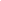 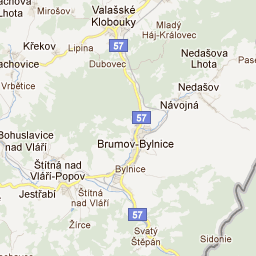 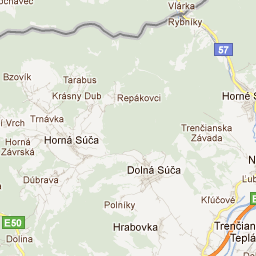 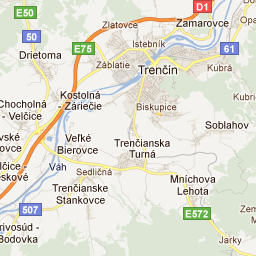 Charakteristika školyStredná odborná škola sv. Rafaela je súčasťou Katolíckej spojenej školy, ktorá sa nachádza v centre mesta Nemšová. Ďalšie jej súčasti tvoria Materská škola sv. Gabriela, Základná škola sv. Michala, ŠKD, Centrum voľného času pri SKŠ. Budova školy má kapacitu 18 klasických tried a ďalšie odborné učebne, z ktorých na strednej škole sa využívajú: 	učebne vybavené internetom a dataprojektoromdve učebne informatiky- stolové PCučebňa administratívy a korešpondencie (ADK)multifunkčná učebňa (cudzie jazyky)dve telocvične (posilňovacie náradie)športový areál s bežeckou dráhou, doskočiskom, vrh guľou, asfaltové ihrisko,   viacúčelové ihrisko a futbalové ihriskoV budove školy sa ďalej nachádzajú – školská jedáleň (s možnosťou stravovania študentov),  školský bufet, školský byt a kotolňa (na bio palivo).Manažment školy a technicko-hospodársky úsek využíva kancelárske priestory, učitelia kabinety a zborovňu.Výchovný poradca má k dispozícii kabinet, kde sa stretáva so žiakmi, rodičmi, sociálnymi zamestnancami a pod.Na škole aktívne pracuje Rada školy, ktorá má 11 členov. Zodpovedá za kvalitu a organizáciu celého výchovno-vzdelávacieho procesu. Škola vytvorila podmienky aj pre vznik Rady žiakov, podľa záujmu žiakov, ktorá by mala organizovať žiacke aktivity a podieľať sa na chode školy, vytváraní príjemného prostredia,  komunikáciu a spoluprácu medzi učiteľmi a žiakmi.  Plánované aktivity školyViď plán práce ŠSZČ a plán práce školy.Charakteristika pedagogického zboruPedagogický zbor tvorí prevažne mladý kolektív, ktorý má snahu rozvíjať svoje schopnosti a vedomosti v odbornej oblasti i pedagogických zručnostiach. K práci pristupuje kreatívne, využíva IKT, má záujem zapájať sa do projektov ako aj vytvárať nové projekty. Učitelia spĺňajú požiadavky na odbornú a pedagogickú spôsobilosť. Výchovná poradkyňa školy, riaditeľ a zástupkyňa riaditeľa školy majú ukončené aj zákonom predpísané vzdelanie v oblasti výchovného poradenstva a školského manažmentu. 3.3 Ďalšie vzdelávanie pedagogických zamestnancov školyPlán kontinuálneho vzdelávacia je súčasťou ročného plánu školy.  Manažment školy považuje za prioritnú úlohu zabezpečiť:Uvádzanie začínajúcich učiteľov do pedagogickej praxe. Zvyšovanie úrovne odbornej spôsobilosti.Prehlbovanie osobného duchovného života pedagógov formou duchovných obnov a duchovných cvičení. Príprava pedagogických zamestnancov na tvorbu školského vzdelávacieho programu.Motivovanie pedagogických  zamestnancov pre neustále sebavzdelávanie, vzdelávanie, zdokonaľovanie profesijnej spôsobilosti.Zdokonaľovanie osobnostných vlastnosti pedagogických zamestnancov, spôsobilosti pre tvorbu efektívnych vzťahov, riešenie konfliktov, komunikáciu a pod.Sprostredkovanie pedagogickým pracovníkom najnovšie poznatky  (inovácie) z metodiky vyučovania jednotlivých predmetov, pedagogiky a príbuzných vied, ako aj z odboru.Príprava pedagogických zamestnancov na výkon špecializovaných  funkcií, napr. triedny učiteľ, výchovný poradca, predseda predmetovej komisie, knihovník atď.Príprava pedagogických zamestnancov pre prácu s modernými materiálnymi prostriedkami: videotechnikou, výpočtovou technikou,  multimédiami a pod.Zhromažďovanie a rozširovanie progresívnych skúsenosti z pedagogickej  a riadiacej praxe, podnecovať a rozvíjať tvorivosť pedagogických zamestnancov.Sprostredkovanie operatívneho a časovo aktuálneho transferu odborných a metodických informácií prostredníctvom efektívneho informačného systému.3.4 Vnútorný systém kontroly a hodnotenia zamestnancov školyJe účinným nástrojom zabezpečenia harmonickej organizácie celého výchovno-vzdelávacieho procesu a ďalších školských aktivít. Naša škola bude využívať štandardné spôsoby hodnotenia: formatívne a sumatívne. Formatívne hodnotenie použijeme na zvýšenie kvality výchovy a vzdelávania. Sumatívne hodnotenie použijeme na rozhodovanie. Vnútorný systém kontroly sa zameriava hlavne na celkový priebeh výchovno-vzdelávacej činnosti na škole, na tvorbu školských vzdelávacích programov, na dodržiavanie plnenia plánov predmetových komisií.Pri hodnotení zamestnancov sa budú brať do úvahy nasledovné kritériá:a) Hodnotenie pracovného výkonu:Výsledky žiakov, ktorých učiteľ vyučuje (prospech, žiacke súťaže, didaktické testy zadané naraz vo všetkých paralelných triedach, úspešnosť prijatia žiakov na vysokú školu a pod.).Kvalita vyučovania (hospitácie – odbornosť, použité pomôcky, metódy, ...)Ďalšie vzdelávanie a samovzdelávanie.Projekčná činnosť – vytváranie a zapájanie sa do nových projektov.Aktívne zapájanie žiakov do SOČ, olympiád, spoločenských podujatí školy, mesta i širšieho regiónu.b) Hodnotenie pracovného správania:Úroveň sociálnych zručností, úroveň postojov k plneniu povinností, úroveň postojov k svojmu ďalšiemu rozvoju, iniciatíva, samostatnosť, zodpovednosť, kreativitaDochvíľnosť a presnosť pri plnení zadaných úloh, spracovanie školskej agendy.Predkladanie inovačných metód práce a podujatí školy.Vytváranie rodinného ducha na škole – rozvíjanie kresťanských hodnôt, vzájomná pomoc a ochota v spoločenskej i odbornej oblasti...Výkon zamestnancov je hodnotený priebežne, podľa vnútorného plánu kontroly a okrem toho raz ročne, v súčinnosti so zamestnancom. Záverom hodnotenia je pohovor, v ktorom zamestnanec vyjadrí svoje ďalšie smerovanie, potreby a postrehy. Na základe zisteného je v ďalšom roku zostavovaný plán kontinuálneho vzdelávanie a príprava interných zdrojov na kvalifikovanosť výučby v nasledujúcom období a obsadzovanie ďalších pracovných pozícií.3.5 Dlhodobé projekty a medzinárodná spoluprácaŠkola sa zapája do vyhlasovaných projektov, podľa kritérií, ktorým zodpovedá. Pravidelným žiadateľom je v projekte RENOVABIS. Tento projekt podporuje zvyšovanie kvality vzdelávania na cirkevných školách v krajinách strednej a východnej Európy.Škola má dlhodobo uzatvorené partnerstvo s Gymnáziom vo Virovitici – Chorvátsko, ktoré:sa realizuje vzájomnými každoročnými výmennými pobytmi študentov,vzájomnými návštevami učiteľov a jedenia škôl,Slúži k rozvíjaniu a nácviku odborných zručností v predmetoch geografia cestovného ruchu, sprievodcovské služby a technológia služieb cestovného ruchu. Hlavným cieľom medzinárodnej spolupráce je:prezentácia vlastnej školy, mesta a krajiny,spoznávanie inej kultúry, histórie a životného štýlu, praktický prínos pre študentov v odbore manažment regionálneho cestovného ruchu,vzájomná výmena duchovných hodnôt.3.6 Spolupráca so sociálnymi partnermiSpolupráca s rodičmi je organizovaná formou rodičovských združení – plenárne rodičovské združenie na začiatku školského roka a triedne rodičovské združenia každý štvrťrok. Rodičovská rada zasadá s vedením školy každé dva mesiace. Rada školy bola zostavená na začiatku školského roka 2008/2009. Rodičia a učitelia sa stretávajú na školskej zábave poriadanej raz do roka.Špeciálna pedagogička úzko spolupracuje s pracovníkmi CPPP v Trenčíne. Spolu riešia individuálne žiakov s poruchami učenia i správania, ako aj poradenstvo a prevenciu nežiaducich javov v kolektíve. Zabezpečujú doplňujúce vzdelanie z tejto oblasti i pre pedagogický zbor formou prednášok a seminárov. CHARAKTERISTIKA ŠKOLSKÉHO VZDELÁVACIEHO PROGRAMU V ŠTUDIJNOM ODBORE 6324 6 MANAŽMENT REGIONÁLNEHO CESTOVNÉHO RUCHU4.1 Popis školského vzdelávacieho programuŠkolský vzdelávací program je kompatibilný so študijným programom odboru manažment regionálneho cestovného ruchu. Odbor bol v experimentálnom overovaní, ktoré bolo ukončené v máji 2008.  S platnosťou od 1. 9. 2010 bol školský vzdelávací program začínajúc prvým ročníkom upravený. Predpokladom pre prijatie do študijného odboru je úspešné ukončenie základnej školy a zdravotné požiadavky uchádzačov o štúdium. Poradie pri prijímaní na štúdium sa stanovuje na základe prospechu a správania na základnej škole, záujmu uchádzačov o štúdium a výsledkov celoslovenského merania TESTOVANIE 9. Konkretizácia kritérií na prijímacie skúšky vrátane bodového hodnotenia sú stanovené a schvaľované každoročne.  Študijný odbor 6324 6  manažment regionálneho cestovného ruchu pripravuje absolventov so širokým všeobecným i odborným vzdelaním, nevyhnutným pre kvalifikovaný výkon manažérskych činností strednej úrovne v oblasti cestovného ruchu u nás i v zahraničí. Umožňuje absolventovi uplatniť sa nielen pri vykonávaní manažérskych činností ale aj ekonomických a prevádzkových činností vo všetkých oblastiach cestovného ruchu (v cestovných kanceláriách, agentúrach, v turistických informačných centrách, v dopravných podnikoch a zariadeniach, v kúpeľných, rekreačných a ubytovacích zariadeniach, na medzinárodných festivaloch, kongresoch, v strediskách cestovného ruchu, v úradoch verejnej správy a pod.). Pracovné činnosti absolventov sú náročné najmä na organizačné schopnosti, schopnosti operatívneho riadenia nepredvídaných problémov v priebehu akcie, schopnosť kreatívnej reakcie, na jazykovú a odbornú úroveň, na slušné spoločenské vystupovanie a reprezentáciu, na hmotnú a morálnu zodpovednosť a oddanosť stratégii cieľového miesta.Stratégia výučby školy vytvára priestor pre rozvoj nielen odborných, ale aj všeobecných a kľúčových kompetencií. Najväčší dôraz sa kladie na rozvoj osobnosti žiaka. Všeobecné vzdelávanie pripravuje absolventa so širokým všeobecnovzdelávacím základom, schopného sa sústavne vzdelávať a absolvovať vysokoškolské štúdium. Obsah učiva všeobecnovzdelávacích predmetov je koncipovaný v súlade s odborným profilom absolventa. Odborné vzdelávanie umožňuje absolventovi získať odborné teoretické vedomosti, prostredníctvom ktorých je schopný kvalifikovane vykonávať odborné činnosti najmä v riadiacej činnosti, a to v rôznych formách podnikateľských subjektov cestovného ruchu, v regionálnych organizáciách cestovného ruchu, v organizáciách štátnej správy a samosprávy na úseku cestovného ruchu a ďalších nadväzujúcich činnostiach.Praktické vyučovanie integruje vedomosti, zručnosti, postoje a návyky, rozvíja ich tvorivé uplatňovanie v praxi, vytvára priestor pre samostatnú aj kolektívnu prácu, vedie k rýchlejšej adaptabilite v príbuzných odboroch. Podnecuje pozitívny vzťah k odboru, buduje stavovskú hrdosť manažéra cestovného ruchu a posilňuje samostatnosť v rozhodovaní.Voliteľné predmety zohľadňujú odbornú orientáciu v závislosti od možnosti školy, potrieb regiónu, záujmov a schopností žiaka. Ich vhodnou voľbou sa dotvára odborný profil absolventa. Na základe vedomostí a spôsobilostí získaných počas štúdia má absolvent predpoklady pre celkový osobnostný rozvoj a celoživotné vzdelávanie.Škola vo výučbovej stratégii uprednostňuje tie vyučovacie metódy, ktoré vedú k harmonizácii teoretickej a praktickej prípravy tak pre profesionálny život, ako aj pre život v spoločnosti a medzi ľuďmi. Výučba je orientovaná na uplatnenie autodidaktických metód (samostatné učenie a práca) hlavne pri riešení problémových úloh, tímovej práci a spolupráci. Uplatňujú sa metódy dialogické slovné formou účelovo zameraných diskusií alebo brainstormingu, ktoré naučia žiakov komunikovať s druhými ľuďmi na báze ľudskej slušnosti a ohľaduplnosti. Poskytujú žiakom priestor na vytvorenie si vlastného názoru založeného na osobnom úsudku. Vedú žiakov k odmietaniu populistických praktík a extrémistických názorov. Učia ich chápať zložitosť medziľudských vzťahov a nevyhnutnosť tolerancie. Metódy činnostne zameraného vyučovania (praktické práce) sú predovšetkým aplikačného a heuristického typu (žiak poznáva reálny život, vytvára si názor na základe vlastného pozorovania a objavovania), ktoré im pomáhajú pri praktickom poznávaní reálneho sveta a života. Aj keby boli vyučovacie metódy tie najlepšie, nemali by šancu na úspech bez pozitívnej motivácie žiakov, tzn. vnútorné potreby žiakov vykonávať konkrétnu činnosť sú tou najdôležitejšou oblasťou výchovno-vzdelávacieho procesu. Preto naša škola kladie veľký dôraz na motivačné činitele – zaraďovanie hier, súťaží, simulačných a situačných metód, riešenie konfliktových situácií, verejné prezentácie prác a pod. Uplatňované metódy budú konkretizované na úrovni učebných osnov jednotlivých predmetov. Metodické prístupy sú priebežne vyhodnocované a modifikované podľa potrieb a na základe skúseností vyučujúcich učiteľov.  Individuálnu odbornú prax žiaci absolvujú v mesiacoch máj – jún v 3. ročníku a v mesiaci október vo 4. ročníku. Žiaci sa takto pripravujú, aby po ukončení školy vedeli prakticky využívať osvojené poznatky na svojich pracoviskách. Osobitná pozornosť je venovaná vedeniu a usmerňovaniu žiakov tak, aby si osvojili nielen praktické aplikácie z teórie predmetov, ale aby vedeli samostatne pristupovať a riešiť im primerané úlohy v oblasti cestovného ruchu. Pre zabezpečenie úspešnej realizácie praxe žiakov je realizovaná sústavná spolupráca učiteľov odborných predmetov s pracoviskami výkonu praxe.Kľúčové, všeobecné a odborné kompetencie sú rozvíjané priebežne a spôsob ich realizácie je konkretizovaný v učebných osnovách jednotlivých vyučovacích predmetov. Škola bude rozvíjať aj kompetencie v rámci pracovného prostredia školy napr. schopnosť autonómneho rozhodovania, komunikačné zručnosti, posilňovanie sebaistoty a sebavedomia, schopnosť riešiť problémy a správať sa zodpovedne.Školský vzdelávací program je určený pre uchádzačov s dobrým zdravotným stavom. V prípade talentovaných žiakov sa výučba bude organizovať formou individuálnych učebných plánov a programov, ktoré sa vypracujú podľa reálnej situácie. Pri práci so žiakmi so špeciálnymi výchovno-vzdelávacími potrebami sa pristupuje s ohľadom na doporučenie špeciálnych pedagógov a psychológov vo vzťahu na individuálne potreby žiaka, stupeň a typ poruchy, úroveň kompenzácie poruchy a možnosti školy. Klasifikácia prebieha podľa klasifikačného poriadku. Výsledky žiakov sa hodnotia priebežne na základe kritérií, s primeranou náročnosťou a pedagogickým taktom. Podklady pre hodnotenie sa získavajú sústavným sledovaním výkonu žiaka a jeho pripravenosti na vyučovanie, rôznymi metódami a prostriedkami hodnotenia, analýzou činnosti žiaka, konzultáciami s ostatnými učiteľmi vrátane výchovného poradcu a zamestnancov pedagogicko-psychologických poradní, rozhovormi so žiakom, jeho rodičmi. Pri hodnotení sa využívajú kritériá hodnotenia na zabezpečenie jeho objektivity a v súlade s platným metodickým usmernením Ministerstva školstva, vedy, výskumu a športu Slovenskej republiky. Žiaci sú s hodnotením oboznámení.    4.2 Základné údaje o štúdiuKód a názov študijného odboru: 6324 6 manažment regionálneho cestovného ruchuOrganizácia výučbyOrganizácia výučby sa riadi podľa aktuálnych smerníc Pedagogicko-organizačných pokynov pre daný školský rok vydaných Ministerstvom školstva, vedy, výskumu a športu Slovenskej republiky a ďalšej platnej legislatívy.Na škole sa akceptuje slávenie cirkevných sviatkov: Sviatok sv. Michala a RafaelaNepoškvrnené počatie Panny MárieNanebovstúpenie PánaNajsvätejšieho Tela a Krvi Ježiša KristaSv. Petra a PavlaIndividuálna odborná prax:3. ročník – dvojtýždňová prax v mesiaci máj – jún4. ročník – dvojtýždňová prax v mesiaci september – októberPrax si študenti vykonávajú prednostne na pracoviskách cestovného ruchu, príp. na pracoviská v súlade s možnosťami pracovného uplatnenia absolventa na základe vzájomnej dohody zamestnávateľa so školou. Študentom 3. ročníka sa odporúča absolvovať ďalšie dva týždne odbornej prázdninovej praxe. Lyžiarsky výcvik – absolvujú prednostne žiaci 2. ročníka, v prípade nedostatočného záujmu žiakov je organizovaný jeden raz za štyri roky, podľa možností školy a žiakov.Povinnou organizačnou formou vyučovania je účelový kurz Ochrana života a zdravia. Zameranie rozširuje vedomosti žiakov, precvičenie požadovaných zručností a prehlbujú osvojené postoje a návyky. Účelové cvičenia sa uskutočňujú v 1. a 2. ročníku vo vyučovacom čase v rozsahu 6 hodín v každom polroku školského roka raz. Kurz na ochranu života a zdravia nadväzuje na účelové cvičenia a tvorí ho teoretická príprava, praktický výcvik a mimovyučovacia záujmová činnosť žiakov. Organizuje sa v treťom ročníku v trvaní 3 dni po 7 hodín výcviku. Žiaci v každom ročníku absolvujú exkurzie (1 až 2 dni v školskom roku) na prehĺbenie, upevnenie a rozšírenie poznatkov získaných v teoretickom vyučovaní. Exkurzie sú súčasťou výchovno-vzdelávacieho procesu. Ich rozsah a obsah schvaľuje riaditeľ školy v súlade s učebným plánom. Pripravuje a vedie ich učiteľ, ktorého vyučovací predmet najviac súvisí s obsahom exkurzie. Organizácia exkurzií musí byť v súlade s platnými smernicami.Plán exkurzií sa aktualizuje každý školský rok a je súčasťou plánu práce školy.Maturitná skúška sa koná v súlade s platnými predpismi a pedagogicko-organizačnými pokynmi MŠ SR. Zdravotné požiadavky na žiakaDo študijného odboru 6324 6  manažment regionálneho cestovného ruchu môže byť prijatý len uchádzač, ktorého zdravotnú spôsobilosť písomne potvrdil lekár na prihláške na štúdium. V prípade zmenenej pracovnej schopnosti zdravotnú spôsobilosť žiaka posúdi odborný lekár.Požiadavky na bezpečnosť a hygienu pri práciSúčasťou teoretického a praktického vyučovania je problematika bezpečnosti a ochrany zdravia pri práci a hygieny práce. Vo výchovno-vzdelávacom procese výchova k bezpečnosti a ochrane zdravia pri práci vychádza z platných právnych predpisov.V priestoroch, určených na vyučovanie žiakov škola podľa platných predpisov vytvára podmienky na zaistenie bezpečnosti a hygieny práce. Triedny učiteľ žiakov poučí o bezpečnosti a ochrane zdravia pri práci, čo žiak potvrdzuje svojím podpisom do príloh v triednej knihe.Používanie technického vybavenia, ktoré zodpovedá bezpečnostným a protipožiarnym predpisom zabezpečuje škola prostredníctvom technika BOZP a PO. V učebniach vykonávajú dozor vyučujúci.Zodpovednosť za žiakov pri odbornej praxi a ich poučenie v oblasti BOZP zabezpečuje zamestnávateľ. Zamestnanci školy sa pravidelne zúčastňujú školení a preskúšania o bezpečnosti a ochrane zdravia pri práci a protipožiarnej ochrane.Pravidelne sa na škole robia revízne kontroly hasiacich prístrojov a hydrantov, elektrospotrebičov a elektroinštalácií, hromozvodov, telocvičného náradia a všetky ostatné zákonom stanovené revízie. PROFIL ABSOLVENTA ŠTUDIJNÉHO ODBORU 6324 6 MANAŽMENT REGIONÁLNEHO CESTOVNÉHO RUCHUCharakteristika absolventaAbsolvent študijného odboru 6324 6 manažment regionálneho cestovného ruchu je stredoškolsky kvalifikovaný pracovník so všeobecným vzdelaním a širokým odborným profilom, schopný samostatne vykonávať manažérske činnosti strednej úrovne a ekonomicko-technologické činnosti v rôznych oblastiach cestovného ruchu doma i v zahraničí. Má schopnosť správne vytýčiť ciele, stanoviť strategické aj taktické prostriedky na ich dosiahnutie, organizovať činnosti smerujúce k cieľu a vyhodnotiť úspešnosť činností v cestovnom ruchu.Absolvent študijného odboru je schopný samostatne koordinovať činnosti v oblasti rozvoja cestovného ruchu v cieľovom mieste, a to na úseku:vytvárania spoločného produktu regionálneho cestovného ruchu a jeho ponuky pod spoločnou značkou,komunikácie na trhu cestovného ruchu, vrátane komercializácie predaja produktu cieľového miesta,práce s verejnosťou, s médiami a starostlivosti o novinárov s cieľom systematického informovania, zabezpečenia publicity a vytvárania pozitívneho imidžu regiónu,poskytovania informácií s ohľadom na program rozvoja, jeho sociálne a ekonomické účinky v regióne,organizovania kultúrnych, športových a obchodných podujatí oživujúcich ponuku,starostlivosti o kvalitu služieb a životného prostredia,zabezpečovania finančných zdrojov na plnenie úloh rozvoja cestovného ruchu v regióne, uplatňovania kooperatívneho manažmentu pre zabezpečenie prosperity cieľového miesta cestovného ruchu, pri vypracúvaní programu rozvoja cestovného ruchu z hľadiska verejného záujmu a záujmov súkromného sektoru ako stratégie spolupráce, ktorá zabezpečí prosperitu cieľového miesta na trhu.Absolvent študijného odboru  je pripravený na vstup do praxe, dosiahnuté vzdelanie mu vytvára podmienky pre získanie oprávnenia v podnikateľskej činnosti a zároveň má predpoklady pokračovať v štúdiu na vysokej škole.Kompetencie absolventa Kompetencie absolventa:Absolvent študijného odboru 6324 6 manažment regionálneho cestovného ruchu po absolvovaní vzdelávacieho programu disponuje týmito kompetenciami:Kľúčové kompetencie:Komunikatívne a sociálno-interakčné spôsobilostiAbsolvent má:vyjadrovať a zdôvodňovať svoje názory,reprodukovať a interpretovať prečítaný alebo vypočutý text v materinskom a cudzom jazyku,podať výklad a popis konkrétneho objektu, veci alebo činnostivyjadrovať sa nielen podrobne a bohato, ale aj krátko a výstižne,aktívne komunikovať najmenej v dvoch cudzích jazykoch,vedieť samostatne rozhodovať o úprave informačného materiálu vzhľadom na druh oznámenia a širší okruh užívateľov,štylizovať listy (formálne, neformálne), informačné útvary (inzerát, oznam), vyplňovať formuláre (životopis, žiadosť),osvojovať si grafickú a formálnu úpravu písomných prejavov,spracovávať písomné textové informácie (osnova, výpisky, denník) a materiály podľa účelu oznámenia a s ohľadom na potreby užívateľa,orientovať sa, získavať, rozumieť a aplikovať rôzne informácie, posúdiť ich význam v osobnom živote a v povolaní,vyhľadávať a využívať jazykové a iné výrazové prostriedky pri riešení zadaných úloh a tém v cudzom jazyku,vedieť prijímať a tvoriť text, chápať vzťahy medzi rečovou situáciou, témou a jazykovým prejavom v materinskom a cudzom jazyku,rozlišovať rôzne druhy a techniky, čítania, ovládať orientáciu sa v texte a jeho rozbor z hľadiska kompozície a štýlu v materinskom a cudzom jazyku,ovládať operácie pri práci s počítačom,pochopiť a vyhodnocovať svoju účasť na procese vzdelávania a jeho výsledku, ktorý zabezpečuje právo voľného pohybu občana žiť, študovať a pracovať v podmienkach otvoreného trhu práce,pochopiť a osvojiť si metódy informačnej a komunikačnej technológie včítane možnosti učenia sa formou on-line,pracovať s motivačnými vzdelávacími programami, ktoré säú zamerané na riešenie problémov a poskytovanie prístupných príležitostí pre celoživotné vzdelávania, ktoré vytvára možnosť virtuálnej komunikácie medzi lokálnymi komunitami.Intrapersonálne a interpersonálne spôsobilostiAbsolvent má:ovládať základy modernej pracovnej technológie a niesť zodpovednosť za prácu v životnom prostredí, jeho ochranu, bezpečnosť a stratégiu jeho rozvoja,samostatne pracovať a zapájať sa do práce kolektívu, riadiť jednoduchšie práce v menšomkolektíve, niesť zodpovednosť aj za prácu druhých,vytvárať, objasňovať a aplikovať hodnotový systém  a postoje,určovať  vážne nedostatky a kvality vo vlastnom učení, pracovných výkonoch a osobnostnom  raste,stanovovať si ciele a priority podľa svojich osobných schopností, záujmov, pracovnej orientácie a životných podmienok,mať zodpovedný vzťah k svojmu zdraviu, starať sa o svoj fyzický a duševný rozvoj, byťsi vedomí dôsledkov nezdravého životného štýlu a závislostí,prijímať a plniť zodpovedne dané úlohy,prispievať k vytváraniu ústretových medziľudských vzťahov, predchádzať osobným konfliktom, nepodliehať predsudkom a stereotypom v prístupe k druhým v duchu evanjelia. Schopnosť tvorivo riešiť problémyAbsolvent má:získavať samostatným štúdiom všetky nové informácie vzťahujúce sa priamo k objasneniu  neznámych oblastí problému,zhodnotiť význam rozmanitých informácií, samostatne zhromažďovať informácie,vytriediť   a využiť len tie, ktoré sú pre objasnenie problému najdôležitejšie,spolupracovať pri riešení problémov s inými ľuďmi. 	Podnikateľské spôsobilostiAbsolvent má:pochopiť podstatu a princíp podnikania, mať predstavu o základných právnych, ekonomických, administratívnych, osobnostných a etických aspektoch súkromného podnikania,orientovať sa v rôznych štatistických údajoch a vedieť ich využívať pre vlastné podnikanie,samostatne plánovať finančné prostriedky vzhľadom na potreby a ciele podnikania,viesť systém jednoduchého a podvojného účtovníctva a stratégiu odpisov,vedieť efektívne využívať všetky zdroje na dosiahnutie priaznivého výsledku    hospodárenia-     ovládať právne predpisy v oblasti obchodných a pracovnoprávnych vzťahochpracovať so základnými informáciami  v dvoch cudzích jazykochrozpoznávať a rozvíjať kvality riadiaceho zamestnanca s aspektom na komunikatívne schopnosti, asertivitu, kreativitu a odolnosť voči stresom,vedieť vystihnúť princípy odmeňovania a oceňovania aktívnych a tvorivých zamestnancov a motivovať ichovládať princípy priebežnej kontroly, diagnostiky skutočného stavu a úrovne podniku,využívať zásady konštruktívnej kritiky, vedieť primerane kritizovať, ale aj znášať kritiku od druhých,ovplyvňovať druhých a koordinovať ich úsilie,operatívne sa rozhodovať a prijímať opatrenia,vykonávať aj nepopulárne, ale správne  opatrenia a rozhodnutia, myslieť systémovo a komplexne,rešpektovať právo a zodpovednosť,mať zodpovedný postoj k vlastnej profesijnej budúcnosti a ďalšiemu vzdelávaniu, uvedomovať si význam celoživotného učenia a byť pripravený prispôsobovať sa k zmeneným pracovným podmienkam,sledovať a hodnotiť vlastný úspech vo svojom učení, prijímať hodnotenie výsledkov svojho učenia zo strany iných ľudí,poznať možnosti ďalšieho vzdelávania, hlavne v odbore prípravy a povolaní,mať prehľad o možnostiach uplatnenia na trhu práce v danom odbore, cieľavedomé a zodpovedne rozhodovať o svojej budúcej profesií a vzdelávacej ceste,mať reálnu predstavu o pracovných a iných podmienkach v odbore, o požiadavkách zamestnávateľov na pracovné činnosti a vedieť ich porovnávať so svojimi predstavami a reálnymi predpokladmi,dokázať vyhľadávať a posudzovať podnikateľské príležitosti v súlade s realitou trhového prostredia, svojimi predpokladmi a ďalšími možnosťami.  Spôsobilosť využívať informačné technológieAbsolvent má:zoznámiť sa s rôznymi druhmi počítačových programov a spôsobom ich obsluhy, najmä prezentačné programy,ovládať obsluhu  periférnych zariadení potrebných pre činnosť používaného programu,pracovať s aplikačným programom potrebným pre výkon povolania,vyhľadávať vhodné informačné zdroje a potrebné informácie,graficky znázorňovať reálne situácie a úlohy, kde takéto znázorňovanie pomáha pri kvantitatívnom riešení úlohy,komunikovať elektronickou poštou, využívať prostriedky online a offline komunikácie,evidovať, triediť a uchovávať informácie tak, aby ich mohol využívať pri práci,chrániť informácie pred znehodnotením alebo zmanipulovaním,posudzovať vierohodnosť rôznych informačných zdrojov, kriticky pristupovať k získaným informáciám a byť mediálne gramotný.Spôsobilosť byť demokratickým občanomAbsolvent má:v rámci rešpektovania demokratických princípov spoločnosti hlásiť sa k svojmu náboženskému presvedčeniu, ku kresťanským morálnym hodnotám a evanjeliovým zásadám života,uvedomiť si a rešpektovať, že telesná, citová, rozumová i vôľová zložka osobnosti sú rovnocenné a vzájomne sa dopĺňajú, konať zodpovedne, samostatne a iniciatívne, nielen vo svojom vlastnom záujme, ale aj vo verejnom záujme,poznať a rešpektovať, že neexistuje iba jeden pohľad na svet,uvedomiť si, že rozhodnutia, ktoré sa príjmu a činy, ktoré vykonajú jednotlivci alebo členovia skupiny, budú mať vplyv na globálnu prítomnosť a budúcnosť,chápať problémy zachovania mieru, bezpečnosti jednotlivcov, národov a štátov, zachovávania a ochrany životného prostredia, vyčerpania nerastných surovín, liečenia civilizačných nemocí, drogovej závislosti najmä mladistvých a pozitívne pristupovať k riešeniu týchto problémov,chápať pojmy spravodlivosť, ľudské práva a zodpovednosť, aplikovať ich v globálnom kontexte,dodržiavať zákony, rešpektovať práva a osobnosť druhých ľudí, ich kultúrne špecifiká, vystupovať proti neznášanlivosti, xenofóbií a diskriminácií, konať v súlade s morálnymi princípmi a zásadami spoločenského správania, prispievať k uplatňovaniu hodnôt demokracie,uvedomovať si vlastnú kultúrnu, národnú a osobnostnú identitu, pristupovať s toleranciou k identite druhých, uvedomovať si a vážiť si kresťanské korene a princípy, z ktorých vychádza európska kultúra a na ktorých bola založená Európska únia, zaujímať sa aktívne o politické a spoločenské dianie u nás a vo svete, uznávať tradície a hodnoty svojho národa, chápať jeho minulosť i súčasnosť v európskom a svetovom kontexte,podporovať hodnoty miestnej, národnej, európskej a svetovej kultúry a mať i nim vytvorený pozitívny vzťah.Všeobecné kompetencieAbsolvent má:širokú slovnú zásobu a dobrú vyjadrovaciu schopnosť v komunikatívnych situáciách v ústnom a písomnom prejave v materinskom jazyku;znalosť slovenskej a svetovej literatúry;dobrú znalosť slovenského pravopisu a gramatiky; znalosť dvoch cudzích jazykov na úrovni, ktorá umožňuje plynulú komunikáciu a používanie cudzieho jazyka pre vykonávane profesie prípadne štúdium zahraničnej odbornej literatúry;základy etiky, psychológie, sociológie;prehľad z rôznych oblastí umenia a kladný vzťah ku kultúrnym a estetickým hodnotám;znalosti dejín slovenského národa aj svetových dejín;  orientáciu v hierarchii životných hodnôt vychádzajúcich  z demokracie;znalosť zásad spoločenského správania sa a spoločenského protokolu;znalosti zo stredoškolskej matematiky; základy stredoškolskej biológie a ekológie;dobrý vzťah k telesnej kultúre a pohybovým aktivitám, uplatňuje zásady zdravého spôsobu života, nielen pre vlastný fyzický potenciál, ale aj pre organizovanie a riadenie Odborné kompetenciePožadované vedomostiAbsolvent má:základné ekonomické pojmy a princípy, orientáciu v makroekonomických javoch, v podmienkach trhovej ekonomiky;pohyb kapitálu a majetku v činnostiach podnikateľských subjektov cestovného ruchu;ekonomické, organizačné a právne formy a legislatívne podmienky podnikania v cestovnom ruchu;prehľad o kategóriách podnikovej ekonomiky, o zdaňovaní, financovaní, analýze,  platobnom styku a poistení majetku;schopnosť prijímať rozhodnutia a odhadnúť ich prínos pre úspech podnikania;základné princípy a osobitosti manažmentu podniku a možnosti ich využitia v podnikateľskej činnosti;podstatu práce s verejnosťou ako nástroja kooperatívneho manažmentu;organizačnú štruktúru služieb v cestovnom ruchu vrátane stravovacích, ubytovacích a dopravných služieb;zameranie a úlohy cestovných kancelárií, agentúr, turistických informačných centier, kúpeľných prevádzok, zmenární;prehľad o poistení  v cestovnom ruchu a o pasových, vízových a colných službách;význam a metódy marketingu a public relations;účelné využívanie informačno-komunikačných technológií a internetu;poznatky z umeleckých slohov, z etnológie a súčasnej kultúry na Slovensku;poznatky z geografie cestovného ruchu, charakteristiky hlavných centier a oblastí cestovného ruchu u nás i vo svete;zásady spoločenského správania, spoločenský protokol, diplomatický protokol;metódy a formy komunikácie s klientmi v rôznych oblastiach činnosti výkonu práce;základné právne normy potrebné pre výkon svojho budúceho povolania;postupy jednoduchého a podvojného účtovania, kalkulácií a štatistiky v oblasti služieb cestovného ruchu;základnú terminológiu z oblasti administratívy a korešpondencie;aktuálne potreby rozvoja cestovného ruchu;podstatu a princípy organizovania podujatí v regióne, vrátane ich finančného zabezpečenia a hodnotenia ich efektívnosti;aktuálne spoločensko-politické dianie na Slovensku a vo svete;zásady organizovania animačných aktivít a poskytovania kongresových služieb;zásady  hotelového manažmentu súvisiace s prevádzkou hotela;podstatu a osobitosti podnikania vo vidieckom cestovnom ruchu a agroturistike;zásady vykonávania sprievodcovskej činnosti;základné vedomosti o dodržiavaní zásad bezpečnosti práce, hygieny a protipožiarnej ochrany;b)   Požadované zručnostiAbsolvent vie:získavať, spracúvať, vyhodnocovať a využívať ekonomické a technologické informácie;posúdiť ekonomické javy, určovať ciele, prostriedky a postupy práce;posúdiť finančné, právne a ďalšie dôsledky podnikania;riadiť a vykonávať komplex ekonomicko - technologických činností v malom a stredne veľkom podnikateľskom subjekte;zostaviť podnikateľský plán v oblasti cestovného ruchu a manažovať jeho realizáciu;analyzovať trh cestovného ruchu a určovať marketingovú stratégiu v rámci podnikateľských plánov;aplikovať marketingové zručnosti pri tvorbe systému kvality a meraní spokojnosti zákazníkov v cestovnom ruchu;vypracovať programy zájazdov a pobytov u nás i do zahraničia vrátane ich kalkulácií;uplatňovať marketingové nástroje, orientované na cestovný ruch v podnikaní;obstarávať a poskytovať služby cestovného ruchu, kombinovať ich do súborov a kalkulovať ich ceny;organizačne, personálne a finančne zabezpečiť organizovanie podujatí v regióne, vrátane vyhodnotenia ich efektívnosti;spracovať a realizovať program práce s vnútornou a vonkajšou verejnosťou v cieľovom mieste, vrátane prezentácie na internete;prezentovať jednotlivé druhy služieb cestovného ruchu rôznymi prostriedkami;rozoznať umelecké slohy, historické pamiatky;pracovať s kartografickým materiálom;analyzovať ponuku územia z hľadiska regionálnej geografie a kultúry a posúdiť jej vhodnosť pre rozvoj cestovného ruchu;aplikovať pravidlá spoločenského správania v styku so zákazníkmi a obchodnými partnermi, orgánmi samosprávy a štátnej správy a verejnosťou;orientovať sa v základných právnych normách a uplatňovať ich v praxi;aktívne využívať v riadiacej a organizačnej práci a pri vedení agendy informačno-komunikačné technológie; vykonávať účtovné operácie cestovného ruchu a spracovať účtovnú agendu za pomoci IKT;uplatňovať znalosť bankovej sústavy, bankových a zmenárenských operácií;písať desaťprstovou hmatovou metódou a dodržiavať platnú normu pri vyhotovovaní písomností;vypracovať obchodné a úradné písomnosti v slovenskom aj v cudzom jazyku;uplatňovať zásady racionalizácie administratívy v podnikoch služieb cestovného ruchu;pracovať s originálmi tlačív, formulárov, právnych noriem a odbornou literatúrou;vnímať a hodnotiť spoločensko-politické dianie vo svete;pripraviť a realizovať animačný program;vytvoriť scenár zabezpečenia kongresu;komunikovať so zákazníkom a vykonávať základy sprievodcovskej činnosti;dodržiavať hygienické predpisy, zásady bezpečnosti práce a ochrany zdravia pri práci.Požadované osobnostné predpoklady, vlastnosti a schopnosti                                      Absolvent sa vyznačuje:schopnosťou prijímať nové poznatky vzhľadom na vývojové trendy a záujmom o celoživotné vzdelávanie;kreatívnosťou, flexibilnosťou a logickým myslením;schopnosťou pracovať samostatne aj v tíme s osobnou zodpovednosťou za výsledok práce,schopnosťou pracovať v multikultúrnom prostredí;sebadôverou, sociabilitou, integritou, sebareflexiou;cieľavedomým, rozvážnym a kultivovaným vystupovaním;schopnosťou zvládať záťažové situácie;schopnosťou podriadiť osobné záujmy vyšším spoločenským a morálnym hodnotám;zodpovedným prístupom k informáciám a k ich využívaniu;zodpovedným prístupom k ochrane životného prostredia6  UĆEBNÝ PLÁN ŠTUDIJNÉHO ODBORU 6324 6 MANAŽMENT REGIONÁLNEHO  CESTOVNÉHO    RUCHUTabuľka prevodu rámcového učebného plánu ŠVP na učebný plán ŠkVP Prehľad využitia týždňov Poznámky k učebnému plánu: PoznámkyTrieda sa môže deliť na skupiny podľa súčasne platnej legislatívy.Predmet Telesná výchova možno vyučovať 1 hodinu týždenne aj v popoludňajších hodinách a spájať ju do viachodinových celkov. V 1. a 2. ročníku je súčasťou vyučovania týždenný telovýchovno-výcvikový kurz (lyžiarsky) v rozsahu 5 dní po 7 hodín, ktorý škola organizuje podľa záujmu študentov a jej možností. Oslobodení žiaci absolvujú predmet Telesná výchova pre oslabených, v ktorej sú zohľadňované diagnózy žiakov.Vyučovací predmet prax je povinná individuálna odborná prax, ktorú žiaci absolvujú počas štúdia v 3. a 4. ročníku v rozsahu 10 pracovných dní, 6 hodín za jeden deň.Povinnou súčasťou výchovy a vzdelávania žiakov učebných odborov stredných odborných škôl v SR je učivo „Ochrana života a zdravia“. Obsah učiva sa uskutočňuje uplatňovaním učiva vo vybraných predmetoch, jeho integrovaním a rozširovaním v účelových cvičeniach a upevňovaním v samostatnom kurze na ochranu života a zdravia. Účelové cvičenia sú organizované v 1. a 2. ročníku v rozsahu 6 hodín v každom polroku. Kurz na ochranu života a zdravia je organizovaný v 3. ročníku v rozsahu 3 dni po 7 hodín. Žiaci v 1. – 3. ročníku absolvujú exkurzie (5 dní v školskom roku) na prehĺbenie, upevnenie a rozšírenie poznatkov získaných na vyučovaní. Exkurzie sú súčasťou výchovno-vzdelávacieho procesu, o ich termíne a náplni v zmysle platných predpisov a obsahu učebných osnov rozhoduje riaditeľ školy. Pripravuje a vedie ich učiteľ, ktorého vyučovací predmet najviac súvisí s obsahom  exkurzie.Počas všetkých vyučovacích hodín sú dodržiavané zásady BOZP a PO.Predmet náboženská výchova- Katolícke náboženstvo je  maturitným predmetom.7 UČEBNÉ OSNOVYTabuľka vzťahu kľúčových kompetencií k obsahu vzdelávaniaKľúčové kompetencie predstavujú spoločne uplatňované zásady a pravidlá pri vybraných postupoch, metódach a formách práce, pri organizovaní rôznych slávnostných alebo výnimočných príležitostí, akcií alebo  aktivít, mali by podporovať a rozvíjať aktivitu, tvorivosť, zručnosť, učenie žiaka. Výchovné a vzdelávacie stratégie (ďalej len „VVS“) nie sú formulované ako ciele, konkrétne metódy, postupy, pokyny alebo predpokladané výsledky žiakov, ale predstavujú spoločný postup, prostredníctvom ktorého by učitelia doviedli žiakov k vytváraniu alebo ďalšiemu rozvoju kľúčových kompetencií. VVS sú v našom školskom vzdelávacom programe stanovené pre každý vyučovací predmet a pre vybrané kľúčové kompetencie tak, ako to ukazuje tabuľka. Táto stratégia bola odsúhlasená všetkými predmetovými komisiami na škole.  Učebné osnovy vyučovacieho predmetu majú tieto časti: Záhlavie – názov predmetu, časový rozsah výučby, názov ŠVP, názov ŠkVP, kód a názov odboru štúdia, ročník v ktorom sa vyučuje,  stupeň vzdelania, forma štúdia, vyučovací jazyk.Charakteristiku vyučovacieho predmetu.Ciele vyučovacieho predmetu.Výchovné a vzdelávacie stratégie.Stratégiu vyučovaniaUčebné zdrojeObsah vzdelávania (učivo).PODMIENKY NA REALIZÁCIU VZDELÁVACIEHO PROGRAMU V ŠTUDIJNOM ODBORE 6444 4 00 ČAŠNÍK, SERVÍRKAPre vzdelávanie a výchovu v súlade s daným ŠVP je nevyhnutné vytvárať vhodné realizačné podmienky. Podkladom na ich stanovenie sú všeobecné požiadavky platných právnych noriem a konkrétne požiadavky vyplývajúce z cieľov a obsahu vzdelávania v študijnom odbore 6324 6 manažment regionálneho cestovného ruchu. V ŠVP sú vo všeobecnej rovine vymedzené základné podmienky na realizáciu školského vzdelávacieho programu. My sme ich rozpracovali podrobnejšie a konkrétne podľa potrieb a požiadaviek študijného odboru, aktuálnych cieľov a našich reálnych možností. Optimálne požiadavky/podmienky, podľa ktorých sa bude poskytovať tento školský vzdelávací program manažment regionálneho cestovného ruchu, sú nasledovné:Materiálne podmienkyTeoretické vyučovanie je realizované v budove školy na Školskej ulici 9, Nemšová. Kapacita školy:Školský manažment:kancelária riaditeľa školy,  kancelária pre zástupcu riaditeľa školy, kancelária pre sekretariát,kabinet pre výchovnú poradkyňu,sociálne zariadenie.Pedagogickí  zamestnanci školy:zborovňa pre rokovania pedagogickej rady, kabinety  pre učiteľov,sociálne zariadenie.  Nepedagogickí zamestnanci školy:kancelárie pre ekonómov a správcu príručný sklad s odkladacím priestorom, dielňa,kotolňa,vzduchotechnika,archív.Ďalšie priestory:hygienické priestory (WC, sprchy), sociálne zariadenia, šatnesklady učebných pomôcok a didaktickej technikysklad náradiaknižnicapriestory pre záujmovú a spoločenskú činnosť žiakov a zamestnancov školy, spoločenskámiestnosťMakrointeriéry:Školská budovaŠkolský dvorŠkolská jedáleň a kuchyňa- k dispozíciiVyučovacie interiéryKlasické triedy/ - učebne pre teoretické vyučovanie (18)2 odborné učebne pre jazykové vzdelávanie1 odborná (cvičná) učebňa ADK1 odborná učebňa jazykov- multifunkčná1 multimediálna učebňaTelocvičňa ( lezecká stena, posilňovňa)Vyučovacie exteriéryŠkolské ihriskoPersonálne podmienkyPožiadavky na manažment školy, ktorý realizuje školský vzdelávací program je v súlade s požiadavkami odbornej a pedagogickej spôsobilosti a s kvalifikačnými predpokladmi, ktoré sú nevyhnutné pre výkon náročných riadiacich činnosti podľa platných predpisov.Odborná a pedagogická spôsobilosť pedagogických zamestnancov všeobecnovzdelávacích predmetov, ktorí realizujú školský vzdelávací program je v súlade s platnými   predpismi.  Plnenie ďalších kvalifikačných predpokladov potrebných pre výkon zložitejších, zodpovednejších a náročnejších pedagogických činnosti sa riadi platnými predpismi. Pedagogickí zamestnanci zabezpečujú súlad všetkých vzdelávacích a výchovných činností s cieľmi vzdelávania v danom študijnom odbore v súlade so štátnym vzdelávacím program. Práva a povinnosti pedagogických zamestnancov sú zabezpečené a naplňované po dobu ich pedagogickej činnosti v rámci platných predpisov.     Odborná a pedagogická spôsobilosť pedagogických zamestnancov odborných predmetov, ktorí realizujú školský vzdelávací program je v súlade s platnými predpismi. Plnenie ďalších kvalifikačných predpokladov potrebných pre výkon zložitejších, zodpovednejších a náročnejších pedagogických činnosti sa riadi platnými predpismi. Pedagogickí zamestnanci zabezpečujú súlad všetkých vzdelávacích a výchovných činností s cieľmi vzdelávania v danom študijnom odbore v súlade so štátnym vzdelávacím programom. Práva a povinnosti pedagogických zamestnancov sú zabezpečené a naplňované po dobu ich pedagogickej činnosti v rámci platných predpisov.     Odborná spôsobilosť nepedagogických zamestnancov (ekonóm, správca, školník, upratovačky a pod.), ktorí sa podieľajú na realizácii školského vzdelávacieho programu je v súlade s platnými   predpismi.  Práva a povinnosti nepedagogických zamestnancov sú zabezpečené a naplňované po dobu ich činnosti v rámci platných predpisov.     Plnenie požiadaviek poradenskej činnosti sa riadi platnými predpismi. Výchovný poradca je pedagogický zamestnanec, ktorého poslaním je poskytovanie odbornej psychologickej a pedagogickej starostlivosti žiakom, rodičom a pedagogickým zamestnancom školy. Prácu výchovného poradcu usmerňujú metodické, pedagogické a psychologické centrá. Práca výchovného poradcu a dodržiavanie všeobecne záväzných platných predpisov v oblasti výchovného poradenstva podlieha kontrolnej činnosti zo strany zriaďovateľa strednej školy.  Ďalšie práva a povinnosti výchovných poradcov vymedzujú vnútorné predpisy školy (pracovný poriadok, vnútorný poriadok školy, vnútorný mzdový predpis a pod.). Organizačné podmienkyPlnenie stanovenej miery vyučovacej a výchovnej povinnosti vyplýva z platnej legislatívy a rámcového učebného plánu štátneho vzdelávacieho programu. Rámcové rozvrhnutie obsahu vzdelávania v školských vzdelávacích programoch vychádza zo ŠVP. Stanovené vzdelávacie oblasti a ich minimálne počty hodín boli v tomto programe dodržané a sú preukázateľné. Vzdelávanie a príprava žiakov je organizovaná ako štvorročné štúdium. Vyučovanie začína o 8.00 hod. Organizácia školského roka sa riadi podľa pedagogicko-organizačných pokynov v danom školskom roku.Plnenie  školskej legislatívy vzhľadom na organizáciu a priebeh školského vzdelávacieho programu vo väzbe na teoretické vyučovanie je v súlade s výchovno-vzdelávacím procesom.  Výchovno-vzdelávací proces sa riadi Zákonom o výchove a vzdelávaní (školský zákon). Študenti 3. a 4. ročníka absolvujú prax v trvaní 2 týždne. Prax je zmluvne zabezpečená medzi žiakom a poskytovateľom praxe. Vzdelávanie sa riadi podľa Školského poriadku. Zabezpečuje jednotnosť v celom výchovno-vzdelávacom procese. Upravuje pravidla správania sa žiakov v teoretickom. Obsahuje tiež práva a povinnosti žiakov. Školský poriadok je súčasťou Organizačného poriadku školy a Pracovného poriadku školy a riadi sa podľa nich. Žiaci sa oboznamujú so Školským poriadkom každý rok na prvej vyučovacej hodine prvý deň školského roka a podpisujú v osobitnom zázname svojím podpisom jeho rešpektovanie. Táto skutočnosť je zaznamenaná aj v triednych knihách. Na začiatku každého školského roka je spoločné zoznamovanie sa žiakov prvých ročníkov so žiakmi vyšších ročníkov. Oboznamujú sa nielen so svojimi povinnosťami, ale aj vzájomne nadväzujú kontakty medzi sebou, vymieňajú si postrehy a informácie. Prispieva to k vytvoreniu veľmi priaznivej atmosféry na škole a k ľahšiemu zaraďovaniu žiakov do kolektívu. Tiež stretnutia s rodičmi prvákov sú plánované v prvom mesiaci na začiatku školského roka, kde sa zoznamujú s učiteľmi, kolektívom v triede, získavajú informácie o škole, jej štýle práce, organizácii vyučovania, metódach a prostriedkoch hodnotenia, plánovanými aktivitami na škole. Sú oboznámení s ich povinnosťami, právami a postupmi. Zároveň majú možnosť prezrieť si celú školu.Hodnotenie a klasifikácia žiakov sa riadi Klasifikačným poriadkom školy a je súčasťou školského vzdelávacieho programu ako súčasť učebných osnov vyučovacích predmetov a ako osobitná spoločná časť. O všetkých kritériách hodnotenia, výchovných opatreniach a podmienok vykonania záverečných a opravných skúšok sú žiaci a rodičia vopred informovaní.Ukončovanie štúdia a organizácia maturitnej skúšky sa riadi platným legislatívnym predpisom. Maturitná skúška sa skladá z písomnej, praktickej a ústnej časti. Úspešní absolventi vysvedčenie o maturitnej skúške. Kurzy, exkurzie, športové akcie sa organizujú v rámci 6 týždňov školského roka. Povinnou súčasťou výchovy a vzdelávania žiakov učebných odborov stredných odborných škôl v SR je učivo „Ochrana života a zdravia“. Obsah učiva sa uskutočňuje uplatňovaním učiva vo vybraných predmetoch, jeho integrovaním a rozširovaním v účelových cvičeniach a upevňovaním v samostatnom kurze na ochranu života a zdravia. Účelové cvičenia sú organizované v 1. a 2. ročníku v rozsahu 6 hodín v každom polroku. Kurz na ochranu života a zdravia je organizovaný v 3. ročníku v rozsahu 5 dní po 5 hodín. Organizácia exkurzií je súčasťou vyučovania a zameriavajú sa na  poznávanie regiónu a krajiny,  na výstavy a prezentácie realizované v cvičnej firme. Exkurzie sa konajú v každom ročníku s pedagogickým dozorom  a počtom žiakov v zmysle platných predpisov.  Odborný obsah  exkurzií  vyplýva z obsahu učebných osnov odboru  štúdia   a plánuje sa v ročných plánoch práce školy. Spolupráca s rodičmi sa realizuje predovšetkým prostredníctvom triednych učiteľov,  výchovných poradcov, manažmentu školy a jednotlivých  vyučujúcich všeobecnovzdelávacích a odborných predmetov, osobnou komunikáciou s rodičmi, prípadne zákonnými zástupcami rodičov. Sú to pravidelné,  plánované zasadnutia Rodičovskej rady  a zasadnutia Rady školy, v ktorých sú zastúpení  rodičia a  sociálni partneri. Obsahom týchto zasadnutí sú informácie o plánoch a dosiahnutých výsledkov školy, riešenie problémových výchovných situácií, organizovanie spoločenských, vzdelávacích, kultúrnych a športových akcií organizovaných školou.Súťaže a prezentácia zručností a odborných spôsobilostí v odbore  na školskej úrovni sa organizuje formou jednoduchých ročníkových prác. Škola určí obsah, rozsah, úroveň, kritéria hodnotenia, formu prác a ich prezentácie.  Žiaci sa môžu zúčastňovať aj na súťažiach  a prezentáciách vo svojom odbore na národnej a medzinárodnej úrovni. Z týchto prác sú vyberané najlepšie a postupujú do vyšších kôl organizovaných KCVČ Trenčín, SIOV-om a ďalšími inštitúciami.Podmienky bezpečnosti práce a ochrany zdravia pri výchove a vzdelávaníVytváranie podmienok  bezpečnej a hygienickej práce je organickou súčasťou celého vyučovacieho procesu, osobitne odbornej praxe. Postupuje sa podľa platných predpisov, nariadení, vyhlášok, noriem a pod.  Priestory, v ktorých prebieha teoretické vyučovanie musia zodpovedať platným právnym predpisom, vyhláškam, technickým normám a predpisom ES. Škola má spracovanú Metodickú osnovu vstupného  školenia bezpečnosti práce, dodržiavania osobnej hygieny a protipožiarnej ochrane pre žiakov a učiteľov. Žiaci sú s predpismi podrobne oboznámení a poučení vždy v úvodných hodinách jednotlivých predmetoch. PODMIENKY VZDELÁVANIA ŽIAKOV SO ŠPECIÁLNYMI VÝCHOVNO-VZDELÁVACÍMI POTREBAMI V ŠTUDIJNOM ODBORE 6324 6 MANAŽMENT REGIONÁLNEHO CESTOVNÉHO RUCHUVzdelávanie žiakov prebieha v súlade so štátnym vzdelávacím programom a Zákonom o výchove a vzdelávaní (školský zákon), ktoré stanovujú zásadné pravidlá vzdelávania a prípravy žiakov so špeciálnymi výchovno-vzdelávacími potrebami (ďalej len „ŠVVP“).  Platná legislatíva označuje názvom žiaci so špeciálnymi výchovno-vzdelávacími potrebami (ďalej len „ŠVVP“) žiakov s mentálnym, zmyslovým alebo telesným postihnutím, zdravotne oslabených alebo chorých, s narušenou komunikačnou schopnosťou, so špecifickými poruchami učenia alebo správania sa, s autistickým syndrómom, s poruchami psychického alebo sociálneho vývinu, tiež žiakov pochádzajúcich zo sociálne znevýhodneného prostredia (rómske etnikum, imigranti). Špecifickou skupinou žiakov so ŠVVP sú žiaci mimoriadne nadaní.Školský vzdelávací program je určený pre uchádzačov s dobrým zdravotným stavom. V prípade talentovaných žiakov sa výučba bude organizovať formou individuálnych učebných plánov a programov, ktoré sa vypracujú podľa reálnej situácie. Pri práci so žiakmi so špeciálnymi výchovno-vzdelávacími potrebami sa pristupuje s ohľadom na doporučenie špeciálnych pedagógov a psychológov vo vzťahu na individuálne potreby žiaka, stupeň a typ poruchy, úroveň kompenzácie poruchy a možnosti školy. Štúdium v študijnom odbore 6324 6 manažment regionálneho cestovného ruchu nemôže byť poskytnuté pre žiakov s mentálnym postihnutím, s poruchami psychického a sociálneho vývinu.  Integrácia žiakov zo sociálne znevýhodneného prostrediaTento vzdelávací program je otvorený aj pre žiakov zo sociálne znevýhodneného prostredia. Sú to žiaci, ktorí spĺňajú nasledujúce kritériá:žiak pochádza z rodiny, ktorej sa poskytuje pomoc v hmotnej núdzi a príjem rodiny je najviac vo výške životného minima,aspoň jeden zákonný zástupca žiaka (rodič) je dlhodobo nezamestnaný,najvyššie ukončené vzdelanie rodičov je základné, alebo aspoň jeden z rodičov nemá ukončené základné vzdelanie,neštandardné bytové a hygienické podmienky rodiny,vyučovací jazyk školy je iný, než jazyk , ktorým hovorí dieťa doma.   V prípade detí žijúcich v dysfunkčných sociálnych podmienkach sa škola bude snažiť o zamedzenie ďalšieho prehlbovania sociálnej exklúzie s hrozivými následkami, a to so stupňovaním negatívneho stavu vo všetkých aspektoch ich života (chudoba, nevzdelanosť, nezamestnanosť, sociálna patológia, zlý zdravotný stav).Integrácia tejto skupiny žiakov do študijného odboru bude realizovaná nasledovne:budú integrovaní do bežných tried s ich vzdelávanie a príprava budú individuálne sledované. Využijú sa všetky dostupné motivačné prostriedky na ich zapojenie sa do vzdelávacieho procesu, bude im poskytované nevyhnutné doučovanie a individuálna konzultácia,pravidelne budú navštevovať výchovnú poradkyňu a v mimoriadnych prípadoch budú navštevovať aj špecializované odborné pracoviská,škola bude intenzívne spolupracovať najmä s rodičmi tak, že bude organizovať stretnutia (neformálne) učiteľov vrátane výchovnej poradkyne, žiakov, rodičov a (prípadne) zamestnávateľov počas ktoré budú žiaci prezentovať svoje názory a požiadavky, aby sa mohli operatívne riešiť,všetci žiaci bez výnimky (aj bežní žiaci) budú dodržiavať školský poriadok.  Integrácia a vzdelávanie nadaných žiakovŠkola vytvára v súlade so svojim profilom aj podmienky pre rozvoj nadaných žiakov. Výchova a vzdelávanie mimoriadne nadaných žiakov patrí vo všeobecnosti za veľmi efektívne, žiaduce, a to tak zo spoločenského, individuálneho ľudského hľadiska, ako aj z hľadiska ekonomického, návratnosti investovaného času a finančných prostriedkov. Osobitne aj v našom odbore je žiaduce podchytiť nadaných žiakov a systematicky s nimi pracovať. Pre mimoriadne nadaných žiakov sme pripravili tieto úpravy:žiaci budú integrovaní do bežných tried (nebudeme zriaďovať osobitné triedy, nepokladáme to za dobrý výchovný moment),v prípade mimoriadnych podmienok a situácii pripravíme individuálne učebné plány a vzdelávací program, ktorý by im eventuálne umožnil ukončiť študijný odbor aj skrátenom čase ako je daný týmto vzdelávacím programom,umožní sa im štúdium väčšieho počtu voliteľných predmetov, ako aj ďalších cudzích jazykov,podľa potreby budú navštevovať výchovnú poradkyňu a v mimoriadnych prípadoch budú navštevovať aj špecializované odborné pracoviská (za podmienok výskytu istých anomálii v ich správaní),vo výučbe týchto žiakov budeme využívať nadštandardné vyučovacie metódy a postupy, budú zapájaní do problémového a projektového vyučovania, umožní sa im práca na vlastných projektoch škola bude intenzívne spolupracovať najmä s rodičmi tak, že bude organizovať stretnutia (neformálne) učiteľov vrátane výchovnej poradkyne, žiakov, rodičov a (prípadne) zamestnávateľov počas ktoré budú žiaci prezentovať svoje názory a požiadavky, aby sa mohli operatívne riešiť,škola môže umožniť žiakom aj aktívnu spoluprácu s vysokou/vysokými školami. Pre týchto žiakov bude s týmito vzdelávacími inštitúciami intenzívne spolupracovať,všetci žiaci bez výnimky (aj bežní žiaci) budú dodržiavať školský poriadok.  VNÚTORNÝ SYSTÉM KONTROLY A HODNOTENIA ŽIAKOV ŠTUDIJNÉHO ODBORU 6324 6 manažment regionálneho cestovného ruchuStredná odborná škola sv. Rafaela v Nemšovej považuje vnútorný systém kontroly a hodnotenia žiakov za najvýznamnejšiu kategóriu celého procesu. Naším cieľom je poskytovať žiakovi spätnú väzbu, prostredníctvom ktorej získava informácie o tom, ako danú problematiku zvláda, ako dokáže zaobchádzať s tým, čo sa naučil, v čom sa zlepšil a v čom má ešte nedostatky. Hodnotenie žiaka vychádza z jasne stanovených cieľov a konkrétnych kritérií, ktorými sa dá jeho výkon zmerať. Preto neoddeliteľnou súčasťou hodnotenia musí byť aj konkrétne odporúčanie alebo rada, ako má žiak ďalej postupovať, aby svoje nedostatky odstránil.  Kontrolu vyučovacieho procesu budeme orientovať na skúšanie a hodnotenie žiakov. SkúšaniePočas skúšania budeme preverovať, čo žiak vie a čo nevie, v porovnaní s tým čo má vedieť, ako sa má zlepšiť v porovnaní sám so sebou alebo s kolektívom – zisťujeme stupeň dosiahnutia cieľov vyučovacieho procesu. Pri skúšaní využijeme širokú škálu rôznych spôsobov a postupov – individuálne, frontálne, skupinovo, priebežne alebo súhrne po ukončení tematického celku alebo na konci školského roka, ústne, písomne (didaktické testy, písomné cvičenia a úlohy, projekty, a pod.). Skúšaním budeme preverovať výkon žiaka z hľadiska jeho relatívneho výkonu (porovnáme výkon žiaka s výkonmi ostatných žiakov) alebo individuálneho výkonu (porovnáme jeho súčasný výkon s jeho prechádzajúcim výkonom). Pri každom skúšaní budeme preverovať výkon žiaka na základe jeho výkonového štandardu, ktorý je formulovaný v učebných osnovách každého vyučovacieho predmetu ako vzdelávací výstup. Dôležitou súčasťou skúšania je aj formatívne hodnotenie, ktoré považujeme za významnú súčasť motivácie žiaka do jeho ďalšej práce, za súčasť spätnej väzby medzi učiteľom a žiakom.HodnotenieCieľom hodnotenie žiaka v škole je poskytnúť žiakovi a jeho rodičom spätnú väzbu o tom, ako žiak zvládol danú problematiku, v čom má nedostatky a kde má rezervy. Súčasťou hodnotenia je tiež povzbudenie do ďalšej práce, návod, ako postupovať pri odstraňovaní nedostatkov. Hodnotenie žiakov budeme vyjadrovať rôznymi formami: slovom, číslom, známkou. V rámci hodnotenia budeme preverovať výsledky činnosti žiakov podľa určených kritérií. Niektoré kritériá budú všeobecne platné pre všetky predmety, špecifické výkony žiakov budú hodnotené podľa stanovených kritérií hodnotenia.  Neoddeliteľnou súčasťou hodnotenia žiaka je aj jeho správanie, prístup a postoje. Hodnotenie nikdy nesmie viesť k znižovaniu dôstojnosti, sebadôvery a sebaúcty žiaka. Pravidlá hodnotenia žiakovHodnotenie žiakov prebieha podľa platnej legislatívy – Metodického pokynu Ministerstva školstva, vedy, výskumu a športu SR na hodnotenie a klasifikáciu žiakov stredných škôl. Pri hodnotení sa ďalej zameriavame na:Počas štúdia hodnotíme všetky očakávané vzdelávacie výstupy, ktoré sú formulované výkonovými štandardmi v učebných osnovách každého vyučovacieho predmetu. Ku každému vzdelávaciemu výstupu vymedzujeme kritériá hodnotenia, učebné zdroje, medzipredmetové vzťahy a metódy a prostriedky hodnotenia, ktoré sú v súlade s cieľmi vyučovacieho predmetu a jeho výchovnými a vzdelávacími stratégiami. Tým zabezpečíme komplexnosť vedomostí a ich aplikáciu.   Nasledujúce pravidlá sú platné pre celé obdobie vzdelávania žiaka a sú v súlade so spoločenskými výchovnými a vzdelávacími stratégiami na úrovni školy: Hodnotenie zameriavame a formulujeme pozitívne.Žiak sa hodnotí podľa miery splnenia daných kritérií.Známka z vyučovacieho predmetu nezahŕňa hodnotenie správania žiaka.Vyučujúci klasifikujú iba prebrané a precvičené učivo.Žiak má dostatok času na učenie, precvičovanie a upevnenie učiva.Podklady pre hodnotenie a klasifikáciu získava vyučujúci hlavne: sledovaním výkonov a pripravenosti žiaka na vyučovanie, rôznymi druhmi písomných prác, analýzou výsledkov rôznych činnosti žiakov, konzultáciami s ostatnými vyučujúcimi a podľa potreby s psychologickými a sociálnymi pracovníkmi.Pri klasifikácii používa vyučujúci platnú klasifikačnú stupnicu.Výsledky žiakov posudzuje učiteľ objektívne.Písomné práce sú žiakom oznámené vopred, aby mali dostatok času na prípravu.Významným prvkom procesu učenia je práca s chybou. Pri hodnotení žiakov počas jeho štúdia jednotlivých predmetov sa podľa povahy predmetu zameriavame predovšetkým na: Hodnotenie vo vyučovacom predmete teoretického zamerania.	Hodnotíme hlavne ucelenosť, presnosť, trvalosť osvojenia požadovaných poznatkov, kvalitu, rozsah získaných spôsobilostí, schopnosť uplatňovať osvojené poznatky a zručnosti pri riešení teoretických a najmä praktických úloh, pri výklade a hodnotení spoločenských a prírodných javov a zákonitostí. Posudzuje sa kvalita myslenia, jeho logika, samostatnosť a tvorivosť, aktivita v prístupe k činnostiam, záujem o tieto činnosti a vzťah k týmto činnostiam, výstižnosť a odborná jazyková správnosť ústneho a písomného prejavu, kvalita výsledkov činností, osvojené metódy samostatného štúdia. 	Pri hodnotení vzdelávacích výstupov sa budú používať nasledovné všeobecné kritériá hodnotenia:	Žiak:Uplatnil osvojené poznatky, fakty, pojmy, definície, zákonitostí, vzťahy a zručnosti pri riešení teoretických a praktických úloh, pri vysvetľovaní a hodnotení spoločenských a prírodných javov.Preukázal kvalitu a rozsah získaných vedomostí vykonávať požadované intelektuálne a motorické činnosti.Prezentoval kvalitu myslenia, predovšetkým jeho logiku, samostatnosť a tvorivosť.Mal aktívny prístup, záujem a vzťah k daným činnostiam.Preukázal presný, výstižný, odborný a jazykovo správny ústny a písomný prejav.Preukázal kvalitu výsledkov zadaných činností.Si osvojil účinné metódy a formy štúdia.Hodnotenie vo vyučovacom predmete s prevahou výchovného zamerania.	Hodnotíme hlavne tvorivosť a samostatnosť prejavu, osvojenie potrebných vedomostí a zručností, ich tvorivú aplikáciu, poznávanie zákonitostí daných činností a ich uplatňovanie vo vlastnej činnosti, kvalitu prejavu, vzťah žiaka k činnostiam a jeho záujem o tieto činnosti, estetické vnímanie, prístup k umeleckému dielu a estetike spoločnosti, rešpekt k tradíciám, kultúrnemu a historickému dedičstvu našej krajiny, aktívne zapojenie sa do kultúrneho diania a športových akcií. 	Pri hodnotení vzdelávacích výstupov sa budú používať nasledovné všeobecné kritériá hodnotenia:	Žiak:Preukázal tvorivosť a samostatnosť prejavu.Si osvojil potrebné vedomostí, skúseností, činností a ich tvorivú aplikáciu. Prezentoval poznatky o zákonitostiach daných činností a uplatnil ich vo vlastnej činnosti.Preukázal kvalitu prejavu.Preukázal vzťah a záujem o dané činnosti.Prezentoval estetické vnímanie, svoj prístup k umeleckému dielu a skomentoval estetické reakcie spoločnosti.Súčasťou hodnotenia má byť aj sebahodnotenie žiakov, ich schopnosť posúdiť svoju vlastnú prácu, vynaložené úsilie, osobné možnosti a rezervy. Sebahodnotenie budeme orientovať na rozvoj kľúčových kompetencií a na očakávané vzdelávacie výstupy v danom vyučovacom predmete.Sebahodnotenie kľúčových kompetencií – na základe dotazníka, príp. riadeného rozhovoru (2x ročne)Sebahodnotenie vzdelávacích výstupov na základe dotazníka, príp. riadeného rozhovoru (2x ročne)Časti sebahodnotenia:Práca v škole: pripravenosť na vyučovanie, aktívne zapojenie sa do výučby, prezentácia vedomosti, zručnosti a kompetencii.Vzdelávacie výstupy: podľa kritérií hodnoteniaDomáca prípravu: formálne a podľa kritérií hodnotenia.Práca žiakov:  didaktické testy, písomné práce, úlohy, eseje, cvičenia, praktické cvičenia, projekty, skupinové projekty, prípadové štúdie, laboratórne cvičenia, prezentácie, súťaže, hry, simulácie a situačné štúdie, výrobky, činnosti, a pod.Správanie: v škole, na verejnosti, spoločenských aktivitách, odbornom výcviku, súťažiach, výstavách a pod.Po ukončení štúdia hodnotíme všetky očakávané vzdelávacie výstupy, ktoré sú formulované výkonovými štandardmi v kompetenčnom profile absolventa nášho školského vzdelávacieho programu Manažment regionálneho cestovného ruchu formou maturitnej skúšky (MS). Cieľom maturitnej skúšky je overenie komplexných vedomostí a zručností, ako sú žiaci pripravení používať nadobudnuté kompetencie pri výkone povolaní a odborných činností na ktoré sa pripravujú. Maturitná skúška je zásadným vzdelávacím výstupom  sumatívneho hodnotenia našich absolventov. Získané maturitné vysvedčenie s dodatkom k maturitnému vysvedčeniu, potvrdzujú v plnom rozsahu ich dosiahnuté kompetencie – odbornú kvalifikáciu. Ukončovanie štúdia je realizované podľa platnej legislatívy a usmernení NUCEM-u.MS pozostáva z týchto častí v nasledujúcom poradí:písomná časť externej časti MS a písomná časť internej časti MS z predmetov Slovenský       jazyk a literatúra, cudzí jazyk- ANJ/ NEJpraktická časť odbornej zložky,ústna časť z predmetov Slovenský jazyk a literatúra, cudzí jazyk, teoretická časť odbornej       zložky.Jednotlivé časti maturitnej skúšky vychádzajú z kompetencií schváleného školského vzdelávacieho programu, pričom ich obsah je koncipovaný tak, aby žiak mal možnosť preukázať naplnenie kritérií hodnotenia. Jednotlivé časti MS sú realizované v súlade s pokynmi NUCEM a krajským školským úradom. Cieľom písomná časť externej časti MS a písomná časť internej časti MS je overiť úroveň teoretických vedomostí a poznatkov vychádzajúcich z cieľových požiadaviek štátneho vzdelávacieho programu.Cieľom praktickej časti MS je overiť úroveň osvojených vedomostí, zručností a spôsobilostí žiakov a ich schopností využiť získané teoretické poznatky a vedomosti pri riešení konkrétnych úloh komplexného charakteru alebo pri riešení maturitného projektu.Témy maturitnej skúškyTémy MS pripravujú predmetové komisie. Ich príprava sa riadi platnými predpismi o maturitnej skúške. Pri MS sledujeme nielen schopnosť žiaka využívať medzipredmetové vzťahy vo všeobecnej a odbornej zložke vzdelávania, ale aj úroveň jeho ústneho prejavu a to z jazykovej stránky a stránky správneho uplatňovania odbornej terminológie na základe kriteriálneho hodnotenia výkonov.    Každá téma:vychádza z výkonových štandardov kompetenčného profilu absolventa študijného odboru 6324 6 manažment regionálneho cestovného ruchuuplatňuje hľadisko akumulácie vedomostí viacerých odborných predmetov obsahovo príbuzných, vychádza z  rozsiahlejších tematických celkov viacerých odborných predmetov (komplexnosť obsahu vzdelávania),umožňuje a podporuje využitie všetkých podporných učebných zdrojov (pomôcky, písomné materiály, informácie a údaje, atď.) pre splnenie danej témy, umožňuje preverenie schopnosti žiaka využívať vedomosti a intelektuálne schopnosti získané počas štúdia na posúdenie konkrétneho odborného problému, ktorý je daný v téme MS,dodržiava pravidlo zrozumiteľnosti, konzistentnosti a komplexnosti tak, aby náročnosť, vecný a časový  rozsah tém boli pre žiaka optimálne, primerané a zvládnuteľné na danom stupni vzdelania,má svoje podtémy a ich formulácia je jasná, jednoznačná, v logickom slede od riešenia jednoduchého problému k zložitejšiemu javu v závislosti od problému alebo situácie, ktoré sa majú v téme MS riešiť. Podtémy sú aplikačného charakteru a dopĺňajú informácie, ktoré žiak v priebehu štúdia odborných a všeobecnovzdelávacích predmetov daného študijného odboru získal. Hodnotenie vzdelávacích výstupov bude založené na kritériách hodnotenia. Vymedzenie prostriedkov a postupov hodnotenia bude spracované ku každej téme. Konkretizácia tém vrátane špecifických kritérií hodnotenia, prostriedkov a postupov hodnotenia ako aj organizačné a metodické pokyny budú spracované v priebehu posledného ročníka štúdia a budú osobitným dokumentom školy, ktorý bude dopĺňať náš školský vzdelávací program. Jeho súčasťou bude aj Záznam o výkone absolventa (nie skupinový).  Pre hodnotenie ústneho prejavu na maturitnej skúške sú stanovené nasledovné všeobecné kritériá:Pre hodnotenie výsledkov vzdelávania na maturitnej skúške sú stanovené nasledovné všeobecné kritériá:Materiálne a priestorové podmienky pre vykonanie maturitnej skúšky Budú konkretizované v rámci prípravy tém pre záverečné skúšky. Budú v súlade so štandardom, ktorý predpisuje ŠVP .Klasifikácia  je výsledkom komplexného hodnotenia vedomostí, zručností a návykov žiaka.  Základom na pridelenie klasifikačného stupňa sú známky, čiže zaradenie žiaka alebo jeho výkonu do niektorej výkonnostnej skupiny. Vymedzenie klasifikačných stupňov sa opiera o hodnotenie podľa výkonových kritérií.Stupne prospechu a celkový prospechProspech žiaka je v jednotlivých vyučovacích predmetoch klasifikovaný týmito stupňami:1 – výborný2 – chválitebný3 – dobrý4 – dostatočný5 – nedostatočnýSprávanie žiaka je klasifikované týmito stupňami:1 – veľmi dobré2 – uspokojivé3 – neuspokojivéŽiak na konci prvého a druhého polroku je hodnotený takto:- Prospel s vyznamenaním- Prospel veľmi dobre- Prospel- NeprospelŽiak je neklasifikovaný, ak jeho absencia v danom predmete prekročila 25% celkovej dochádzky (riaditeľ školy môže odsúhlasiť skúšku na doplnenie klasifikácie. Žiak je neklasifikovaný aj v prípade, ak vyučujúci nemá dostatok podkladov na uzatvorenie klasifikácie. O tejto skutočnosti musí byť informovaný riaditeľ školy. Ak je žiak neklasifikovaný, nedostane vysvedčenie, iba výpis z katalógového listu. O dodatočnej klasifikácii rozhoduje riaditeľ školy v zmysle platnej legislatívy. Maturitná skúška sa môže opakovať v zmysle právnych predpisov.Ak má žiak alebo jeho zákonný zástupca pochybnosti o správnosti hodnotenia, môže požiadať riaditeľa školy o komisionálne preskúšanie žiaka. Na základe kritérií hodnotenia sa uskutoční preskúšanie žiaka do 14 dní od doručenia jeho žiadosti prípadne v termíne po vzájomnej dohode medzi žiakom a riaditeľom školy. Komisionálne skúšky prebiehajú v súlade s právnymi predpismi.Opravné skúšky určuje riaditeľ školy v súlade s právnym predpisom.   Výchovné opatreniaPatria sem pochvaly, napomenutia triedneho učiteľa, výstraha triedneho učiteľa, výstraha riaditeľa školy, podmienečné vylúčenie zo štúdia, vylúčenie zo štúdia. Akékoľvek výchovné opatrenie musí byť okamžite oznámené v písomnej forme rodičom alebo zákonným zástupcom žiaka. Opatrenie sa zaznamenáva do katalógového listu žiaka. Neuvádza sa na vysvedčení. Klasifikácia a hodnotenie žiakov so ŠVVP sa robí s prihliadnutím na stupeň poruchy. Vyučujúci rešpektujú doporučenia psychologických vyšetrení žiaka a uplatňujú ich pri klasifikácii a hodnotení správania žiaka. Vyberajú vhodné a primerané spôsoby hodnotenia vrátane podkladov na hodnotenie. Uplatňujú také formy a spôsoby skúšania, ktoré zodpovedajú schopnostiam žiaka a nemajú negatívny vplyv na ich rozvoj a psychiku. Volia taký druh prejavu, v ktorom má žiak predpoklady preukázať lepšie výkony. Žiak so ŠVVP musí zvládnuť učivo v rozsahu stanovenom štátnym vzdelávacím programom pre príslušný odbor.Názov a adresa školyStredná odborná škola sv. Rafaela, Školská 9, 914 41 NemšováNázov školského vzdelávacieho programuManažment regionálneho cestovného ruchuKód a názov ŠVP63 Ekonomika a organizácia, obchod a službyKód a názov študijného odboru6324 6 manažment regionálneho cestovného ruchuStupeň vzdelaniaúplné stredné odborné vzdelanie – ISCED 3ADĺžka štúdia4 rokyForma štúdia dennáVyučovací jazykslovenský Druh školy cirkevnáDátum schválenia ŠkVP30. august 2008Miesto vydania SOŠ sv. Rafaela, Školská 9, 914 41 NemšováPlatnosť ŠkVPod 01. september 2008 začínajúc prvým ročníkomTitul, meno, priezviskoPracovná pozíciaTelefónFaxe-mailInéIng. Miloš ČižmárikRiaditeľ 032/6598331sos.sv.rafaela@gmail.comwww.sksnemsova.sk Mgr. Adriana GabajováZástupca riaditeľa SOŠIng. Miriam TurzováVýchovný poradcaNázov a adresa školyStredná odborná škola sv. Rafaela, Školská 9, 914 41 NemšováNázov školského vzdelávacieho programuManažment regionálneho cestovného ruchuKód a názov ŠVP63 Ekonomika a organizácia, obchod a službyKód a názov študijného odboru6324 6 manažment regionálneho cestovného ruchuStupeň vzdelaniaúplné stredné odborné vzdelanie – ISCED 3ADruh školy cirkevnáDĺžka štúdia4 rokyForma štúdia dennáPlatnosť ŠkVPDátum Revidovanie ŠkVPDátum Zaznamenanie inovácie, zmeny, úpravy a pod. 01. 09. 200801. 09. 2009revidované- zmena kontaktov pre styk so školou, úprava UO cudzie jazyky, SJL01. 09. 2010revidované- úprava UO pre 1.ročník podľa UP01. 09. 2011revidované- úprava UO pre 2. ročník podľa UP31. 01. 2012revidované- zaradenie odbornej praxe do tabuľky využitia týždňov29. 02. 2012revidované- vypracované poznámky o špecifikácii katolíckeho náboženstva, upravená dĺžka trvania OŽaZ31. 05. 2012revidované- vypracované UO telovýchovno-výcvikového kurzu Lyžiarsky výcvik31. 08. 2012revidované- voliteľné predmety zrušené, voliteľné všeobecno-vzdelávacie preradené medzi všeobecno-vzdelávacie, voliteľné odborné preradené medzi odborné predmety03.09. 2012revidované- zmena kontaktov pre styk so školou, úprava UO02. 09. 2013revidované- zmena vých. poradcu, v 3. a 4. roč. sa neučia predmety prvý CJ- NEJ, KNJ, druhý CJ-ANJ a FRJ (4. roč.), Telesná výchova pre oslabených, TSV- chlapci (4. roč.), zaradený nepovinný predmet Seminár z nemeckého jazyka (4. roč.)- vypracované UONázov a adresa školyStredná odborná škola sv. Rafaela, Školská 9, 914 41 NemšováNázov školského vzdelávacieho programuManažment regionálneho cestovného ruchuKód a názov ŠVP63 Ekonomika a organizácia, obchod a službyKód a názov študijného odboru6324 6 manažment regionálneho cestovného ruchuStupeň vzdelaniaúplné stredné odborné vzdelanie – ISCED 3ADruh školy cirkevnáDĺžka štúdia4 rokyForma štúdia dennáNázov a adresa školyStredná odborná škola sv. Rafaela, Školská 9, 914 41 NemšováNázov školského vzdelávacieho programuManažment regionálneho cestovného ruchuKód a názov ŠVP63 Ekonomika a organizácia, obchod a službyKód a názov študijného odboru6324 6 manažment regionálneho cestovného ruchuStupeň vzdelaniaúplné stredné odborné vzdelanie – ISCED 3ADruh školy cirkevnáDĺžka štúdia4 rokyForma štúdia denná1ŠKOLA - ZRIAĎOVATEĽZRIAĎOVATEĽ - ŠKOLA1škola zodpovedne plní svoju primárnu úlohu  výchovno–vzdelávacej inštitúcie,   t.j. poskytuje kvalitné vzdelávanie zabezpečuje vysoko kvalifikovaný personál v duchu kresťanskej lásky zabezpečuje výchovné ciele humánnej a katolíckej školydodržiava zákony a nariadenia MŠVV a Š SR, ustanovenia BÚ a v maximálnej miere plní ciele stanovené Národným programomzriaďovateľ zabezpečuje finančné prostriedky na prevádzku školy a duchovne sprevádza život školyposkytuje škole kvalitné a relevantné informácie v oblasti výchovy a vzdelávaniaposkytuje ústretovosť a podporu pri napĺňaní cieľov2 ŠKOLA - ZAMESTNANCI ŠKOLYZAMESTNANCI ŠKOLY - ŠKOLA2 škola – vytvára zamestnancom kvalitné pracovné prostredievytvára materiálno-technické podmienky pre kvalitné vzdelávanie (učebné pomôcky, informácie)zabezpečuje a umožňuje ďalší rozvoj a kariérny rast zamestnanca - možnosti vzdelávania, dopĺňanie kvalifikáciezabezpečuje prístup k informáciám - informuje zamestnancov o zmenách v legislatíve, vytvára podmienky na stotožnenie sa s vnútornými predpismi, v ktorých zohľadňuje potreby zamestnancomduchovný rast a rozvoj (DO, DC)vytvára podmienky pre vlastnú tvorivosť a priznáva samostatné kompetencie pri organizovaní vyuč. jednotky, aktivitách školy a pri riešení problémovvytvára psychologické podmienky - dovolenka, pružný pracovný čas, organizovanie rozvrhu a pod. (psychohygiena)získava spätnú väzbu od zamestnancov a návody na skvalitnenie chodu školy podieľajú sa na plnení strategických a operačných cieľov školy - svojou zodpovednou prácouvyučujú kvalifikáciou, čím zabezpečujú kvalitu vyuč. procesu a svojou konkurencieschopnosťouochotne spolupracujú s rodičmi, samosprávou a ďalšími partnermi školy, čím vytvárajú goodwill školypodieľajú sa na riadení školy a na tvorbe školského vzdelávacieho programu a školských noriem 3ŠKOLA - RODIČ RODIČ - ŠKOLA3škola - poskytuje kvalitné služby - vzdelávania a podieľa sa na výchove dieťaťa, zabezpečuje individuálny prístup a rozvoj nadaných detí a pomoc pri vzdelávaní a výchove postihnutých detí a detí so ŠVVP, poskytuje mimoškolské aktivity, v ktorých rozvíja osobnostné predpoklady žiakov, čím zabezpečuje zmysluplné trávenie voľného časusú nápomocní pri plnení hlavných cieľov školy, spolupracujú so školou na rozvoji detí ale aj na zabezpečení plynulého chodu školy4ŠKOLAORGANIZÁCIE, SPOLUPODIEĽAJÚCE SA NA VÝCHOVE A VZDELÁVANÍ4predpokladaná orgánom a inštitúciám koncepcie, plány, smernice a ďalšie dokumenty usmerňujúce chod a riadenie školy vypracovaním štatistiky a podklady k celkovému hodnoteniu školy Samosprávavydáva usmernenie a návrhy k legislatívnemu rámcu štátnej politiky výchovy a vzdelávaniu, vyjadruje sa k hlavne úlohám, usmerňuje činnosť školy, tak aby bol pomer ich vzdelavania a riadenia efektívny a uznanie kvality poskytujú pomocou pi riešení problémov a odstraňovaní nevedomostí5ŠKOLA - ŠKOLSKÁ SAMOSPRÁVA  ŠKOLSKÁ SAMOSPRÁVA  - ŠKOLA 5škola - spolupraca pri spoločných projektoch, pomoc podpora a dôvera, spetná väzbapartneri – pomoc a podpora projektov, spolupráca na aktivitách školy, prax školy6ŠKOLA – OSTATNÍ PARTNERIMŠ SR, NADÁCIE, OBČIANSKE ZDRUŽENIA, PROJEKTOVÍ PARTNERI - ŠKOLA6prvými k spolupráci, podieľa sa na riešení úloh k maximalizáci spokojnosti rodiča a maximalizaci rozvoju žiaka pomáhajú plniť hlavné úlohy školyNázov a adresa školyStredná odborná škola sv. Rafaela, Školská 9, 914 41 NemšováNázov školského vzdelávacieho programuManažment regionálneho cestovného ruchuKód a názov ŠVP63 Ekonomika a organizácia, obchod a službyKód a názov študijného odboru6324 6 manažment regionálneho cestovného ruchuStupeň vzdelaniaúplné stredné odborné vzdelanie – ISCED 3ADruh školy cirkevnáDĺžka štúdia4 rokyForma štúdia dennáDĺžka štúdia:4 rokyForma štúdia:Denné štúdium pre absolventov základnej školyNevyhnutné vstupné požiadavky na štúdium: Nižšie stredné vzdelanie a splnenie podmienok prijímacieho konaniaSpôsob ukončenia štúdia: Maturitná skúškaDoklad o dosiahnutom vzdelaní: Vysvedčenie o maturitnej skúškePoskytnutý stupeň vzdelania: Úplné stredné odborné vzdelanie – ISCED Možnosti pracovného uplatnenia absolventa:manažér strednej úrovne v podnikoch cestového ruchu, v regionálnych organizáciách cestovného ruchu, v organizáciách štátnej správy a samosprávy na úseku cestovného ruchu, pracovníci marketingových útvarov v samosprávachv organizáciách zabezpečujúcich verejné služby a regionálny rozvojv projektových a  poradenských organizáciách cestového ruchu, samostatný podnikateľ v cestovnom ruchu, v sprievodcovskej činnosti a iných službáchNadväzná odborná príprava (ďalšie vzdelávanie): Vzdelávacie programy vysokoškolského vzdelávania na úrovni 5B alebo ďalšie vzdelávacie programy na rozšírenie kvalifikácie, jej zvýšenie alebo zmenuNázov a adresa školyStredná odborná škola sv. Rafaela, Školská 9, 914 41 NemšováNázov školského vzdelávacieho programuManažment regionálneho cestovného ruchuKód a názov ŠVP63 Ekonomika a organizácia, obchod a službyKód a názov študijného odboru6324 6 manažment regionálneho cestovného ruchuStupeň vzdelaniaúplné stredné odborné vzdelanie – ISCED 3ADruh školy cirkevnáDĺžka štúdia4 rokyForma štúdia dennáŠkola (názov, adresa)Stredná odborná škola sv. Rafaela, Školská 9, 914 41 NemšováStredná odborná škola sv. Rafaela, Školská 9, 914 41 NemšováStredná odborná škola sv. Rafaela, Školská 9, 914 41 NemšováStredná odborná škola sv. Rafaela, Školská 9, 914 41 NemšováStredná odborná škola sv. Rafaela, Školská 9, 914 41 NemšováNázov ŠkVPManažment regionálneho cestovného ruchuManažment regionálneho cestovného ruchuManažment regionálneho cestovného ruchuManažment regionálneho cestovného ruchuManažment regionálneho cestovného ruchuKód a názov  ŠVP63 Ekonomika a organizácia, obchod a služby63 Ekonomika a organizácia, obchod a služby63 Ekonomika a organizácia, obchod a služby63 Ekonomika a organizácia, obchod a služby63 Ekonomika a organizácia, obchod a službyKód a názov študijného odboru6324 6 manažment regionálneho cestovného ruchu6324 6 manažment regionálneho cestovného ruchu6324 6 manažment regionálneho cestovného ruchu6324 6 manažment regionálneho cestovného ruchu6324 6 manažment regionálneho cestovného ruchuStupeň vzdelaniaúplné stredné odborné vzdelanie – ISCED 3Aúplné stredné odborné vzdelanie – ISCED 3Aúplné stredné odborné vzdelanie – ISCED 3Aúplné stredné odborné vzdelanie – ISCED 3Aúplné stredné odborné vzdelanie – ISCED 3ADĺžka štúdia4 roky4 roky4 roky4 roky4 rokyForma štúdiadennádennádennádennádennáDruh školycirkevnácirkevnácirkevnácirkevnácirkevnáVyučovací jazykslovenský jazykslovenský jazykslovenský jazykslovenský jazykslovenský jazykŠtátny vzdelávací programŠtátny vzdelávací programŠtátny vzdelávací programŠkolský vzdelávací programŠkolský vzdelávací programŠkolský vzdelávací programVzdelávacie oblastiObsahové štandardyVzdelávacie oblastiObsahové štandardyMinimálny počet týždenných vyučovacích hodín celkomVyučovací predmetPočet týž. vyučovacích hodín celkomDisponibilné hodinyVšeobecné vzdelávanieVšeobecné vzdelávanie6567Jazyk a komunikáciaJazyk a komunikácia34Všeobecné vzdelávanie – povinné predmety36Verbálne vyjadrovanieVerbálne vyjadrovanie12Slovenský jazyk a literatúraSeminár zo slovenského jazyka1222Písomné vyjadrovaniePísomné vyjadrovanie12Slovenský jazyk a literatúraSeminár zo slovenského jazyka1222ŠtylistikaŠtylistika12Slovenský jazyk a literatúraSeminár zo slovenského jazyka1222Jazykové prostriedky a náuka o jazykuJazykové prostriedky a náuka o jazyku12Slovenský jazyk a literatúraSeminár zo slovenského jazyka1222Práca s textom a získavanie informáciíPráca s textom a získavanie informácií12Slovenský jazyk a literatúraSeminár zo slovenského jazyka1222Literatúra v živote človekaLiteratúra v živote človeka12Slovenský jazyk a literatúraSeminár zo slovenského jazyka1222Staroveká a stredoveká literatúraStaroveká a stredoveká literatúra12Slovenský jazyk a literatúraSeminár zo slovenského jazyka1222Humanizmus a renesanciaHumanizmus a renesancia12Slovenský jazyk a literatúraSeminár zo slovenského jazyka1222BarokBarok12Slovenský jazyk a literatúraSeminár zo slovenského jazyka1222Novodobá slovenská literatúraNovodobá slovenská literatúra12Slovenský jazyk a literatúraSeminár zo slovenského jazyka1222Literárny realizmus a literárna modernaLiterárny realizmus a literárna moderna12Slovenský jazyk a literatúraSeminár zo slovenského jazyka1222Slovenská a svetová literatúra medzi dvoma svetovými vojnami (klasicizmus, predromantizmus, romantizmus)Slovenská a svetová literatúra medzi dvoma svetovými vojnami (klasicizmus, predromantizmus, romantizmus)12Slovenský jazyk a literatúraSeminár zo slovenského jazyka1222Vývoj slovenskej literatúry po druhej svetovej vojne v kontexte so svetovou literatúrouVývoj slovenskej literatúry po druhej svetovej vojne v kontexte so svetovou literatúrou12Slovenský jazyk a literatúraSeminár zo slovenského jazyka1222Počúvanie s porozumenímPočúvanie s porozumením12Prvý cudzí jazyk12Čítanie s porozumenímČítanie s porozumením12Prvý cudzí jazyk12Písomný prejavPísomný prejav12Prvý cudzí jazyk12Ústny prejavÚstny prejav12Prvý cudzí jazyk12Počúvanie s porozumenímPočúvanie s porozumením10Druhý cudzí jazyk10Čítanie s porozumenímČítanie s porozumením10Druhý cudzí jazyk10Písomný prejavPísomný prejav10Druhý cudzí jazyk10Ústny prejavÚstny prejav10Druhý cudzí jazyk10Človek, hodnoty a spoločnosť Človek, hodnoty a spoločnosť 7125Mravné rozhodovanie človeka. Človek a právne vzťahyMravné rozhodovanie človeka. Človek a právne vzťahy2Katolícke náboženstvo84Filozoficko-etické základy hľadania zmyslu životaFilozoficko-etické základy hľadania zmyslu života2Katolícke náboženstvo84DejepisDejepisDejepis21Vplyv hospodárskych podmienok na život človeka. Zmysel a spôsob životaVplyv hospodárskych podmienok na život človeka. Zmysel a spôsob životaObčianska náuka2Estetika životného prostrediaEstetika životného prostrediaObčianska náuka2Ľudové a regionálne umenieĽudové a regionálne umenieObčianska náuka2Aplikácia poznatkov z umenia a kultúry do životaAplikácia poznatkov z umenia a kultúry do životaObčianska náuka2Úvod do spoločenského vzdelávania. Psychológia osobnostiÚvod do spoločenského vzdelávania. Psychológia osobnostiObčianska náuka2Sociálna psychológia a základy komunikácieSociálna psychológia a základy komunikácieObčianska náuka2Demokracia a jej fungovanieDemokracia a jej fungovanieObčianska náuka2Človek a prírodaČlovek a príroda33Človek a životné prostredieČlovek a životné prostredieEkológia1Elektrické a magnetické javyElektrické a magnetické javyEkológia1Svetlo a žiarenieSvetlo a žiarenieEkológia1Formy a príčiny mechanického pohybuFormy a príčiny mechanického pohybuEkológia1Štruktúra a vlastnosti látokŠtruktúra a vlastnosti látokBiológia2Atómy, molekuly a periodická sústava prvkovAtómy, molekuly a periodická sústava prvkovBiológia2Priebeh chemických reakciíPriebeh chemických reakciíBiológia2Prvky a ich zlúčeninyPrvky a ich zlúčeninyBiológia2Organické zlúčeninyOrganické zlúčeninyBiológia2Deje v živých sústaváchDeje v živých sústaváchBiológia2Matematika a práca s informáciamiMatematika a práca s informáciami88Čísla, premenná a počtové výrazy s číslamiČísla, premenná a počtové výrazy s číslami6Matematika6Vzťahy, funkcie, tabuľky a diagramyVzťahy, funkcie, tabuľky a diagramy6Matematika6Geometria a meranieGeometria a meranie6Matematika6Kombinatorika, pravdepodobnosti a štatistikaKombinatorika, pravdepodobnosti a štatistika6Matematika6Logika, dôvodenie a dôkazyLogika, dôvodenie a dôkazy6Matematika6Práca s údajmi a informáciamiPráca s údajmi a informáciami2Informatika2Zdravie a pohybZdravie a pohyb88Ľudský organizmus ako celok z hľadiska stavby a fĽudský organizmus ako celok z hľadiska stavby a f8Telesná a športová výchova8Vplyv telesnej výchovy a športu na somatický, funkčný a zdravotný stav človekaVplyv telesnej výchovy a športu na somatický, funkčný a zdravotný stav človeka8Telesná a športová výchova8Kondičná príprava a všestranne rozvíjajúce cvičenia a pohybové hry, športový tréningKondičná príprava a všestranne rozvíjajúce cvičenia a pohybové hry, športový tréning8Telesná a športová výchova8Základy techniky a taktiky vybraných športových odvetví, odborná terminológia, pravidláZáklady techniky a taktiky vybraných športových odvetví, odborná terminológia, pravidlá8Telesná a športová výchova8Regenerácia, kompenzáciaRegenerácia, kompenzácia8Telesná a športová výchova8Poradové cvičeniaPoradové cvičenia8Telesná a športová výchova8Hygiena a bezpečnosť pri telesnej výchove a športe, základy prvej pomociHygiena a bezpečnosť pri telesnej výchove a športe, základy prvej pomoci8Telesná a športová výchova8Šport a pobyt v prírodeŠport a pobyt v prírode8Telesná a športová výchova8Disponibilné hodinyDisponibilné hodiny47Odborné vzdelávanieOdborné vzdelávanie69Teoretické vzdelávanieTeoretické vzdelávanie20Odborné vzdelávanie – povinné predmety4020EkonómiaEkonómiaEkonomika73ManažmentManažmentManažment62Svet práceSvet práceManažment62MarketingMarketingMarketing42Účtovníctvo a štatistikaÚčtovníctvo a štatistikaÚčtovníctvo64Pravidlá riadenia osobných financiíPravidlá riadenia osobných financiíÚčtovníctvo64Administratíva a korešpondenciaAdministratíva a korešpondenciaÚčtovníctvo64Komunikácia Komunikácia Sociálna komunikácia a kresťanská etika42PrávoPrávoPrávna náuka21Technické a technologické vzdelávanieTechnické a technologické vzdelávanieTechnológia služieb CR52Technické a technologické vzdelávanieTechnické a technologické vzdelávanieDejiny kultúry32Technické a technologické vzdelávanieTechnické a technologické vzdelávanieGeografia cestového ruchu32Praktická prípravaPraktická príprava182911Bezpečnosť a ochrana zdravia pri práci, hygienické predpisy, HACCPBezpečnosť a ochrana zdravia pri práci, hygienické predpisy, HACCPPodnikanie vo vidieckom cestovnom ruchuSprievodcovské služby222Organizácia a nadväznosť pracovných činností vo výrobných, obchodných, odbytových strediskách a strediskách služieb a cestovného ruchuOrganizácia a nadväznosť pracovných činností vo výrobných, obchodných, odbytových strediskách a strediskách služieb a cestovného ruchuPodnikanie vo vidieckom cestovnom ruchuSprievodcovské služby222Oboznámenie sa s pracovnými strojmi, zariadením a inventárom výrobných, obchodných, odbytových stredísk a stredísk služieb a cestovného ruchuOboznámenie sa s pracovnými strojmi, zariadením a inventárom výrobných, obchodných, odbytových stredísk a stredísk služieb a cestovného ruchuPodnikanie vo vidieckom cestovnom ruchuSprievodcovské služby222Precvičovanie jednotlivých činností vo výrobných, obchodných, odbytových strediskách, strediskách služieb a cestovného ruchuPrecvičovanie jednotlivých činností vo výrobných, obchodných, odbytových strediskách, strediskách služieb a cestovného ruchuPodnikanie vo vidieckom cestovnom ruchuSprievodcovské služby222Simulácia pracovných činností pri zabezpečovaní akcií poriadaných vo výrobných, obchodných, odbytových strediskách, strediskách služieb cestovného ruchuSimulácia pracovných činností pri zabezpečovaní akcií poriadaných vo výrobných, obchodných, odbytových strediskách, strediskách služieb cestovného ruchuPodnikanie vo vidieckom cestovnom ruchuSprievodcovské služby222Nácvik komunikácie so zákazníkom a spoločenského vystupovania Nácvik komunikácie so zákazníkom a spoločenského vystupovania Jazyková odborná prípravaKonverzácia v cudzom jazyku244Administratívne práce v prevádzkeAdministratívne práce v prevádzkeAdministratíva a korešpondencia71Cvičná firma (ekonomické cvičenia)Cvičná firma (ekonomické cvičenia)Informatika v ekonomickej praxi6Cvičná firma (ekonomické cvičenia)Cvičná firma (ekonomické cvičenia)Ekonomika podniku cestového ruchu2Cvičná firma (ekonomické cvičenia)Cvičná firma (ekonomické cvičenia)Seminár z účtovníctva22Cvičná firma (ekonomické cvičenia)Cvičná firma (ekonomické cvičenia)Cvičná firma22Disponibilné hodinyDisponibilné hodiny3031CELKOMCELKOM13213638Ochrana človeka a prírody ( hod. za šk. rok)Ochrana človeka a prírody ( hod. za šk. rok)Teoretická prípravaTeoretická príprava12Praktický výcvikPraktický výcvik12Telovýchovno-výcvikový kurz (dní)Telovýchovno-výcvikový kurz (dní)Plavecký výcvikPlavecký výcvikLyžiarsko-výcvikový kurzLyžiarsko-výcvikový kurz5Účelové kurzy/Účelové cvičenia (dní)Účelové kurzy/Účelové cvičenia (dní)Ochrana života a zdraviaOchrana života a zdravia3Učebný plán SOŠ sv. Rafaela v NemšovejUčebný plán SOŠ sv. Rafaela v NemšovejUčebný plán SOŠ sv. Rafaela v NemšovejUčebný plán SOŠ sv. Rafaela v NemšovejUčebný plán SOŠ sv. Rafaela v NemšovejUčebný plán SOŠ sv. Rafaela v NemšovejUčebný plán SOŠ sv. Rafaela v NemšovejŠkola (názov, adresa)Škola (názov, adresa)Stredná odborná škola sv. Rafaela, Školská 9, 914 41 NemšováStredná odborná škola sv. Rafaela, Školská 9, 914 41 NemšováStredná odborná škola sv. Rafaela, Školská 9, 914 41 NemšováStredná odborná škola sv. Rafaela, Školská 9, 914 41 NemšováStredná odborná škola sv. Rafaela, Školská 9, 914 41 NemšováNázov ŠkVPNázov ŠkVPManažment regionálneho cestovného ruchuManažment regionálneho cestovného ruchuManažment regionálneho cestovného ruchuManažment regionálneho cestovného ruchuManažment regionálneho cestovného ruchuKód a názov  ŠVPKód a názov  ŠVP63 Ekonomika a organizácia, obchod a služby63 Ekonomika a organizácia, obchod a služby63 Ekonomika a organizácia, obchod a služby63 Ekonomika a organizácia, obchod a služby63 Ekonomika a organizácia, obchod a službyKód a názov študijného odboruKód a názov študijného odboru6324 6 manažment regionálneho cestovného ruchu6324 6 manažment regionálneho cestovného ruchu6324 6 manažment regionálneho cestovného ruchu6324 6 manažment regionálneho cestovného ruchu6324 6 manažment regionálneho cestovného ruchuStupeň vzdelaniaStupeň vzdelaniaúplné stredné odborné vzdelanie – ISCED 3Aúplné stredné odborné vzdelanie – ISCED 3Aúplné stredné odborné vzdelanie – ISCED 3Aúplné stredné odborné vzdelanie – ISCED 3Aúplné stredné odborné vzdelanie – ISCED 3ADĺžka štúdiaDĺžka štúdia4 roky4 roky4 roky4 roky4 rokyForma štúdiaForma štúdiadennádennádennádennádennáDruh školyDruh školycirkevnácirkevnácirkevnácirkevnácirkevnáVyučovací jazykVyučovací jazykslovenský jazykslovenský jazykslovenský jazykslovenský jazykslovenský jazykKategórie a názvy vyučovacích predmetovPočet týždenných vyučovacích hodín v ročníkuPočet týždenných vyučovacích hodín v ročníkuPočet týždenných vyučovacích hodín v ročníkuPočet týždenných vyučovacích hodín v ročníkuPočet týždenných vyučovacích hodín v ročníkuPočet týždenných vyučovacích hodín v ročníkuKategórie a názvy vyučovacích predmetov1.1.2.3.4.SpoluVšeobecnovzdelávacie predmety 212118141467Katolícke náboženstvo   a), g)222228Slovenský jazyk a literatúra   a)3333312Seminár zo slovenského jazyka----22Prvý cudzí jazyk   a)3333312Druhý cudzí jazyk   a)3332210Dejepis   111--2Občianska náuka111--2Ekológia --1--1Biológia   22---2Matematika  a)2222-6Informatika a)22---2Telesná a športová výchova a), b)222228Odborné predmety 121217202069Ekonomika 2223-7Dejiny kultúry 112--3Geografia cestovného ruchu   a)221--3Technológia služieb cestovného ruchu   a)221115Sociálna komunikácia a kresťanská etika  a)111114Účtovníctvo  a)--2226Marketing  a)--1214Administratíva a korešpondencia  a)332117Právna náuka---112Ekonomika podniku CR   a)----22Manažment    a)--2226Informatika v ekonomickej praxi--2226Jazyková odborná príprava   a)111--2Konverzácia v cudzom jazyku---224Podnikanie vo vidieckom CR----22Cvičná firma ---2-2Sprievodcovské služby---112Seminár z účtovníctva----22Spolu3333353434136Nepovinné predmety----33Seminár z nemeckého jazyka----33Účelové kurzyOchrana života a zdravia   d)------Telovýchovno-výcvikový kurz - lyžiarsky výcvik   b)------Činnosť1. ročník2. ročník3. ročník4. ročníkVyučovanie podľa rozpisu učiva33333330Prax  c)--22Maturitná škúška---1Časová rezerva (účelové kurzy, opakovanie učiva, exkurzie, výchovno-vzdelávacie akcie ap. e)7744Ochrana života a zdravia--1-Spolu týždňov40404037Prehľad kľúčových kompetenciíKomunikatívne a sociálno interakčné spôsobilostiInterpersonálne a intrapersonálne spôsobilostiSchopnosti tvorivo riešiť problémyPodnikateľské spôsobilostiSpôsobilosti využívať informačné technológieSpôsobilosti byť demokratickým občanomPrehľad názov predmetovPrehľad výchovných a vzdelávacích stratégiíPrehľad výchovných a vzdelávacích stratégiíPrehľad výchovných a vzdelávacích stratégiíPrehľad výchovných a vzdelávacích stratégiíPrehľad výchovných a vzdelávacích stratégiíPrehľad výchovných a vzdelávacích stratégiíPovinné všeobecnovzdelávacie predmetykatolícke náboženstvoslovenský jazyk a literatúraseminár zo slovenského jazykaprvý cudzí jazykdruhý cudzí jazykdejepisobčianska náukaekológiabiológiamatematikainformatikatelesná výchovaPovinné odborné predmety ekonomikadejiny kultúrygeografia cestovného ruchutechnológia služieb cestovného ruchusociálna komunikácia a kresťanská etikaúčtovníctvomarketingadministratíva a korešpondenciaprávna náukaekonomika podniku CRmanažmentinformatika v ekonomickej praxijazyková odborná prípravapraxkonverzácia v cudzom jazykupodnikanie vo vidieckom CRsprievodcovské službycvičná firmaseminár z účtovníctvaSprievodcovské služby Nepovinné predmetySeminár z nemeckého jazykaÚčelové kurzyOchrana života a zdraviaTelovýchovno-výcvikový kurzNázov a adresa školyStredná odborná škola sv. Rafaela, Školská 9, 914 41 NemšováNázov školského vzdelávacieho programuManažment regionálneho cestovného ruchuKód a názov ŠVP63 Ekonomika a organizácia, obchod a službyKód a názov študijného odboru6324 6 manažment regionálneho cestovného ruchuStupeň vzdelaniaúplné stredné odborné vzdelanie – ISCED 3ADruh školy cirkevnáDĺžka štúdia4 rokyForma štúdia dennáNázov a adresa školyStredná odborná škola sv. Rafaela, Školská 9, 914 41 NemšováNázov školského vzdelávacieho programuManažment regionálneho cestovného ruchuKód a názov ŠVP63 Ekonomika a organizácia, obchod a službyKód a názov študijného odboru6324 6 manažment regionálneho cestovného ruchuStupeň vzdelaniaúplné stredné odborné vzdelanie – ISCED 3ADruh školy cirkevnáDĺžka štúdia4 rokyForma štúdia dennáNázov a adresa školyStredná odborná škola sv. Rafaela, Školská 9, 914 41 NemšováNázov školského vzdelávacieho programuManažment regionálneho cestovného ruchuKód a názov ŠVP63 Ekonomika a organizácia, obchod a službyKód a názov študijného odboru6324 6 manažment regionálneho cestovného ruchuStupeň vzdelaniaúplné stredné odborné vzdelanie – ISCED 3ADruh školy cirkevnáDĺžka štúdia4 rokyForma štúdia dennáStupeň hodnoteniaKritériá hodnotenia ústneho prejavu (prezentácia prejavu)Výborný Kontaktoval sa s poslucháčmi.Rečníkovi bolo dobre rozumieť.Hlavná myšlienka bola po celú dobu jasná.Príklady boli presvedčivé a dobre zvolené.Slovná zásoba bola výrazovo bohatá.Nevyskytovali sa žiadne jazykové chyby  ani chyba v stavbe vety.Dĺžka prejavu bola primeraná a mala spád.Prejav bol výzvou k diskusii.Chválitebný Kontaktoval sa s poslucháčmi.Rečníkovi bolo dobre rozumieť.Hlavná myšlienka bola po celú dobu jasná.Príklady boli presvedčivé a dobre zvolené.Slovná zásoba bola výrazovo bohatá.Nevyskytovali sa žiadne jazykové chyby  ani chyba v stavbe vety.Dĺžka prejavu bola primeraná a mala spád.Prejav mohol byť výzvou k diskusii.Dobrý Čiastočne sa kontaktoval s poslucháčmi.Rečníkovi bolo niekedy zle rozumieť.Prejav nemal výraznú hlavnú myšlienku.Príklady boli uplatnenie iba niekedy.Slovná zásoba bola postačujúca.Vyskytovali sa jazykové chyba a chyby v stavbe vety.Dĺžka prejavu bola primeraná.Prejav nebol výzvou k diskusii.Dostatočný Minimálne sa kontaktoval s poslucháčmi.Rečníkovi bolo zle rozumieť.Prejav nebol presvedčivý.Ústny prejav bol zle štruktúrovaný, hlavná myšlienka bola nevýrazná.Príklady boli nefunkčné.Slovná zásoba bola malá.Vyskytovali sa časté chyby v jazyku a chyby v stavbe vety.Dĺžka prejavu nezodpovedala téme.Nedostatočný Chýbal kontakt s poslucháčmi.Rečníkovi nebolo vôbec rozumieť.Prejav nebol presvedčivý ai zaujímavý.Chýbala hlavná myšlienka.Chýbali príklady.Slovná zásoba bola veľmi malá.Vyskytovali sa veľmi časté chyby v jazyku, stavba vety nebola správna.Dĺžka prejavu bola veľmi dlhá/krátka, zmysel vystúpenia nebol jasný.Stupeň hodnoteniaVýbornýChválitebnýDobrýDostatočnýNedostatočnýKritériá hodnotenia VýbornýChválitebnýDobrýDostatočnýNedostatočnýPorozumenie témePorozumel téme dobreV podstate porozumelPorozumel s nedostatkamiPorozumel so závažnými nedostatkamiNeporozumel témePoužívanie odbornej terminológiePoužívalsamostatne Používal s malou pomocouVyžadoval si pomocRobil zásadné chybyNeovládal Vecnosť, správnosť a komplexnosť odpovedeBol samostatný, tvorivý, pohotový, pochopil súvislostiBol celkom samostatný, tvorivý a pohotovýBol menej samostatný, nekomplexný a málo pohotovýBol nesamostatný, často vykazoval chyby, nechápal súvislostiBol nesamostatný, ťažkopádny, vykazoval zásadné chybySamostatnosť prejavuVyjadroval sa výstižne, súvisle a správneVyjadroval sa celkom výstižne a súvisleVyjadroval sa nepresne, niekedy nesúvisle, s chybamiVyjadroval sa s problémami, nesúvisle, s chybamiNedokázal sa vyjadriť ani s pomocou skúšajúcehoSchopnosť praktickej aplikácie teoretických poznatkovSprávne a samostatne aplikovalCelkom správne a samostatne aplikovalAplikoval nepresne,  s problémami a s pomocou skúšajúcehoAplikoval veľmi nepresne, s problémami a zásadnými chybamiNedokázal aplikovaťPochopenie praktickej úlohyPorozumel úlohe dobreV podstate porozumelPorozumel s nedostatkamiPorozumel so závažnými nedostatkamiNeporozumel úloheVoľba postupu Zvolil správny a efektívny postupV podstate zvolil správny postupZvolil postup s problémamiZvolil postup s problémami a s pomocou skúšajúcehoNezvolil správny postup ani s pomocou skúšajúceho